2021-2022学年第一学期在线教学方案（第1-7周）2021-2022学年第一学期在线教学方案（第1-7周）2021-2022学年第一学期在线教学方案（第1-7周）2021-2022学年第一学期在线教学方案（第1-7周）2021-2022学年第一学期在线教学方案（第1-7周）2021-2022学年第一学期在线教学方案（第1-7周）2021-2022学年第一学期在线教学方案（第1-7周）2021-2022学年第一学期在线教学方案（第1-7周）2021-2022学年第一学期在线教学方案（第1-7周）2021-2022学年第一学期在线教学方案（第1-7周）2021-2022学年第一学期在线教学方案（第1-7周）开课单位：流行音乐学院开课单位：流行音乐学院开课单位：流行音乐学院开课单位：流行音乐学院开课单位：流行音乐学院开课单位：流行音乐学院开课单位：流行音乐学院开课单位：流行音乐学院开课单位：流行音乐学院开课单位：流行音乐学院开课单位：流行音乐学院课程
类别课程
代码课程（班级）名称学分任课教师上课时间（含起始周）星期课程平台及网址班级群学生数备注专业课051155编导创作-1(1班)2冯玲1-18周  周六5,6,7,8周六腾讯QQ72642172010专业课051155编导创作-1(2班)2周琪1-18周  周六5,6,7,8周六微信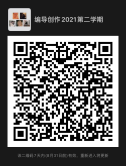 10专业课051155编导创作-1(3班)2秦越1-18周  周六5,6,7,8周六微信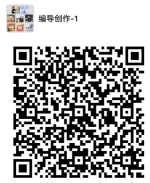 9专业课051167电脑音乐制作3(1班)2秦越1-18周  周四3,4周四微信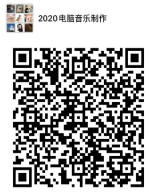 10专业课051317电子音乐创作1(1班)2章崇彬1-18周  周一3,4周一腾讯QQ8850653585专业课051056调律技术1-2(1班)2张旺1-18周  周四1,2,3,4周四腾讯QQ68802994019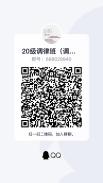 专业课051058调律技术2-2(1班)2宋丹1-18周  周一5,6,7,8周一腾讯QQ101559188423专业课051112调律原理与应用2(1班)2宋丹1-18周  周一中午周一腾讯QQ83807757119专业课051627调律专题实践2(1班)2张旺1-18周  周五3,4,中午周五腾讯QQ68802994019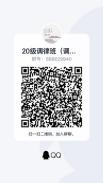 专业课051629调律专题实践4(1班)2宋丹1-18周  周三1,2,3,4周三腾讯QQ101559188423专业课051270非线性编辑-1(1班)2周琪1-18周  周五3,4周五腾讯QQ99598109629专业课051062钢琴调整1-2(1班)2宋丹1-18周  周二1,2,3,4周二腾讯QQ76460622912专业课051062钢琴调整1-2(2班)2宋丹1-18周  周二5,6,7,8周二腾讯QQ76460622911专业课051064钢琴调整2-2(1班)2张旺1-18周  周四5,6,7,8周四腾讯QQ105005313110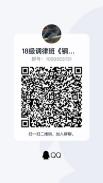 专业课051064钢琴调整2-2(2班)2张旺1-18周  周五5,6,7,8周五腾讯QQ105005313110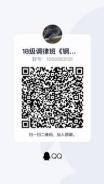 专业课051026钢琴基础2-1(1班)2黄岑1-18周  周三3,4周三腾讯QQ96217990115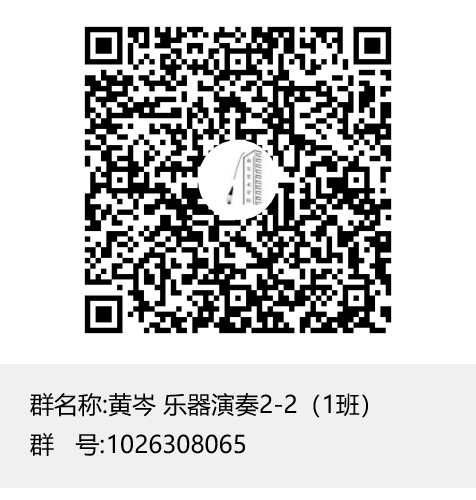 专业课051026钢琴基础2-1(2班)2黄岑1-18周  周四5,6周四腾讯QQ21195654415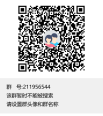 专业课051047钢琴修理1-1(1班)2郝键1-18周  周一1,2,3,4周一腾讯QQ79585243610专业课051047钢琴修理1-1(2班)2郝键1-18周  周一5,6,7,8周一腾讯QQ7970317809专业课051149歌词写作(1班)2王谦1-18周  周三5,6周三微信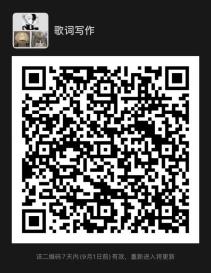 17专业课051151歌曲写作2(1班)2冯华1-18周  周一3,4周一腾讯QQ腾讯会议10632358726专业课051193管乐器材料与加工工艺1(1班)2张钰1-18周  周四9,10周四腾讯QQ8134163949专业课051609管乐器调整技术应用-2(1班)2李响1-18周  周二5,6,7,8周二腾讯QQ腾讯会议69421269210专业课051611管乐器修复工艺-1(1班)2张钰1-18周  周四5,6,7,8周四腾讯QQ5862894589专业课051623管乐器修复工艺实践-3(1班)2张钰1-18周  周三中午周三腾讯QQ78852899510专业课051325管乐器修理1-2(1班)2李响1-18周  周二1,2,3,4周二腾讯QQ腾讯会议69421269210专业课051327管乐器修理2-2(1班)2张钰1-18周  周四1,2,3,4周四腾讯QQ3843874049专业课051329管乐器修理3-2(1班)2张钰1-18周  周三1,2,3,4周三腾讯QQ82004103610专业课051263管理学原理2(1班)2徐颖奇1-18周  周三5,6周三腾讯QQ20717216030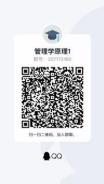 专业课051012和声1-1(1班)2冯华1-18周  周三3,4周三腾讯QQ腾讯会议92297324436专业课051016和音演唱1(1班)2钱琨1-18周  周二中午周二腾讯QQ51792193017专业课051016和音演唱1(2班)2钱琨1-18周  周二5,6周二腾讯QQ95726347319专业课051121吉他演奏1(1班)2汤之韵1-18周  周二7,8周二腾讯QQ42241163451专业课051513节目策划-1(1班)2冯玲1-18周  周二7,8周二腾讯QQ88303626832专业课051179节奏训练-1(1班)2杜卉1-18周  周三3,4周三腾讯QQ94664664310专业课051179节奏训练-1(2班)2徐欣熠1-18周  周四3,4周四腾讯QQ87156208118专业课051179节奏训练-1(3班)2徐欣熠1-18周  周四中午周四腾讯QQ45395343618专业课051632剧目排练2-1(1班)2王佳佳1-18周  周二9,10周二微信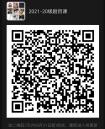 11专业课051634爵士大乐队1-1(1班)2李世海1-18周  周三9,10周三微信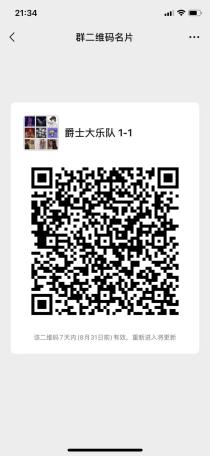 36专业课051636爵士大乐队2-1(1班)2李世海1-18周  周三11,12周三微信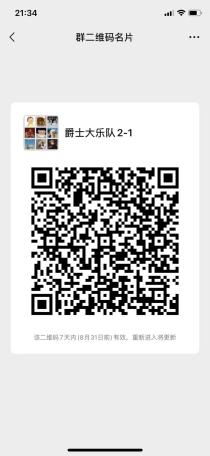 33专业课051638爵士大乐队3(1班)2李世海1-18周  周二9,10周二微信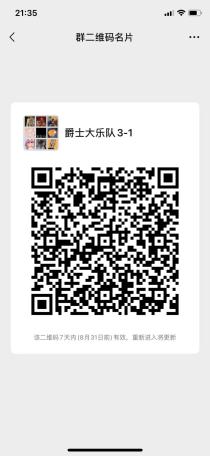 27专业课051494爵士和声1(1班)2肖骏1-18周  周一9,10周一腾讯QQ71172125536专业课051494爵士和声1(2班)2冯华1-18周  周二7,8周二腾讯QQ腾讯会议97786639810专业课051579爵士乐即兴演奏理论1(1班)2白天1-18周  周五3,4周五腾讯QQ80505176737专业课051577爵士乐曲目与即兴1(1班)2白天1-18周  周五中午周五腾讯QQ90785169336专业课051173乐队合奏1-1(1班)2肖骏1-18周  周二5,6周二腾讯QQ86568729818专业课051173乐队合奏1-1(2班)2肖骏1-18周  周二7,8周二腾讯QQ62636370918专业课051175乐队合奏2-1(1班)2刘硕秋1-18周  周一7,8周一微信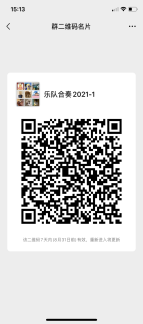 17专业课051175乐队合奏2-1(3班)2曹侃1-18周  周二5,6周二腾讯会议89704590018专业课051177乐队合奏3-1(1班)2白天1-18周  周五5,6周五腾讯QQ105029172120专业课051177乐队合奏3-1(2班)2白天1-18周  周五7,8周五腾讯QQ105029172120专业课051509乐器学概论(1班)2冒蓉1-18周  周五1,2周五腾讯QQ91749171529专业课051028乐器演奏1-1(1班)2陈喆1-18周  周三5,6周三微信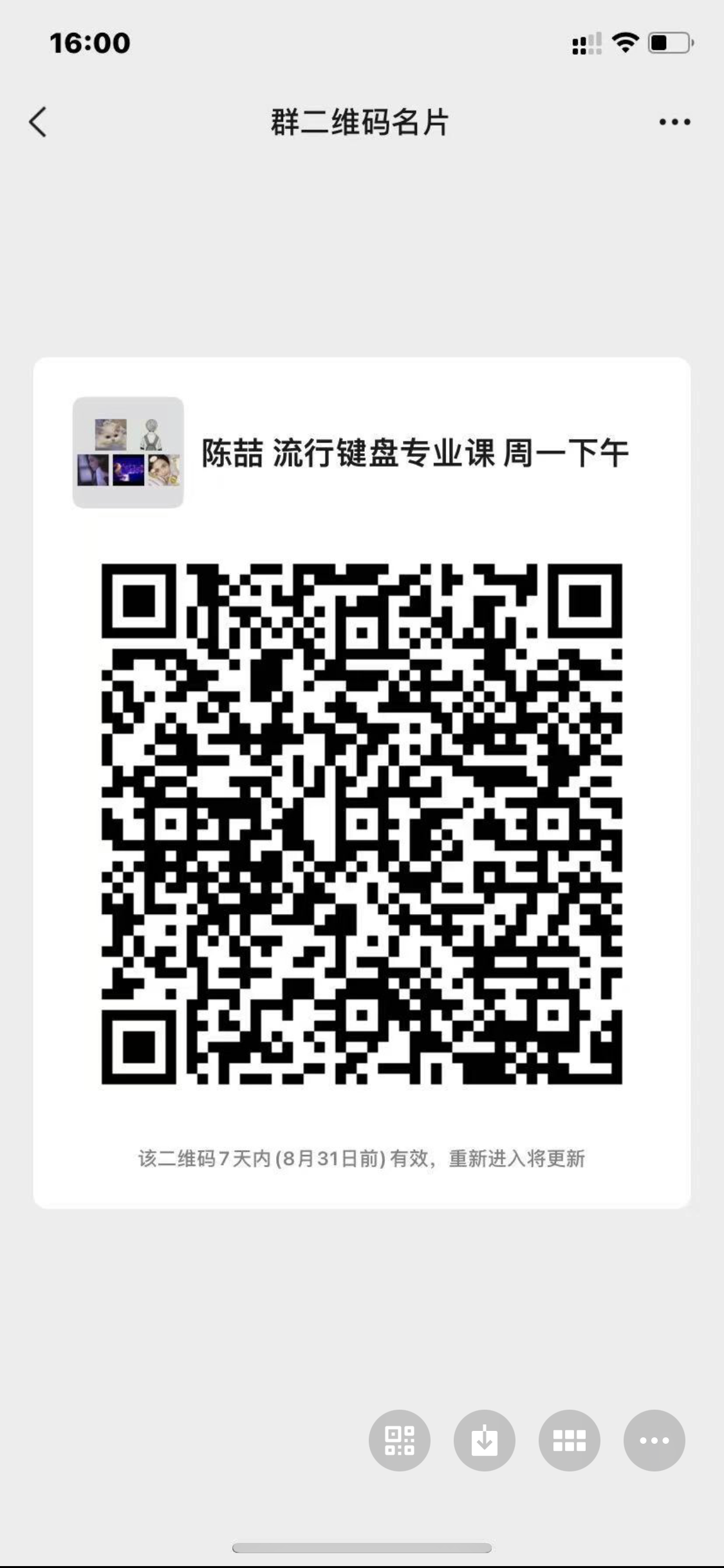 6专业课051030乐器演奏2-1(1班)2李响1-18周  周二中午周二腾讯QQ腾讯会议69421269210专业课051030乐器演奏2-1(2班)2杨婷婷1-18周  周四1,2周四腾讯QQ8085464186专业课051030乐器演奏2-1(3班)2张钰1-18周  周四中午周四腾讯QQ82457586910专业课051030乐器演奏2-1(4班)2黄岑1-18周  周四7,8周四腾讯QQ10263080659专业课051032乐器演奏3-1(1班)2王露1-18周  周五3,4周五微信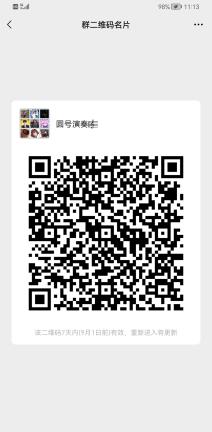 9专业课051286流行舞1-1(1班)2王佳佳1-18周  周一中午周一微信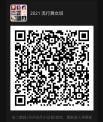 21专业课051286流行舞1-1(2班)2王佳佳1-18周  周一5,6周一微信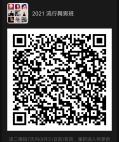 15专业课051288流行舞2-1(1班)2王佳佳1-18周  周二中午周二微信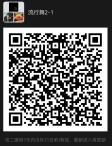 29专业课051585流行音乐编配1(1班)2陈雷1-18周  周五3,4周五腾讯QQ99593977236专业课051585流行音乐编配1(2班)2陈雷1-18周  周五7,8周五腾讯QQ99385856210专业课051590流行音乐创作2-1(1班)2任薇1-18周  周二5,6周二腾讯QQ7089791085专业课051590流行音乐创作2-1(2班)2任薇1-18周  周四中午周四腾讯QQ7089791085专业课051592流行音乐创作3-1(1班)2秦越1-18周  周四5,6周四微信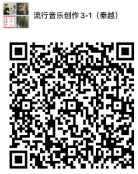 1专业课051592流行音乐创作3-1(2班)2章崇彬1-18周  周一中午周一微信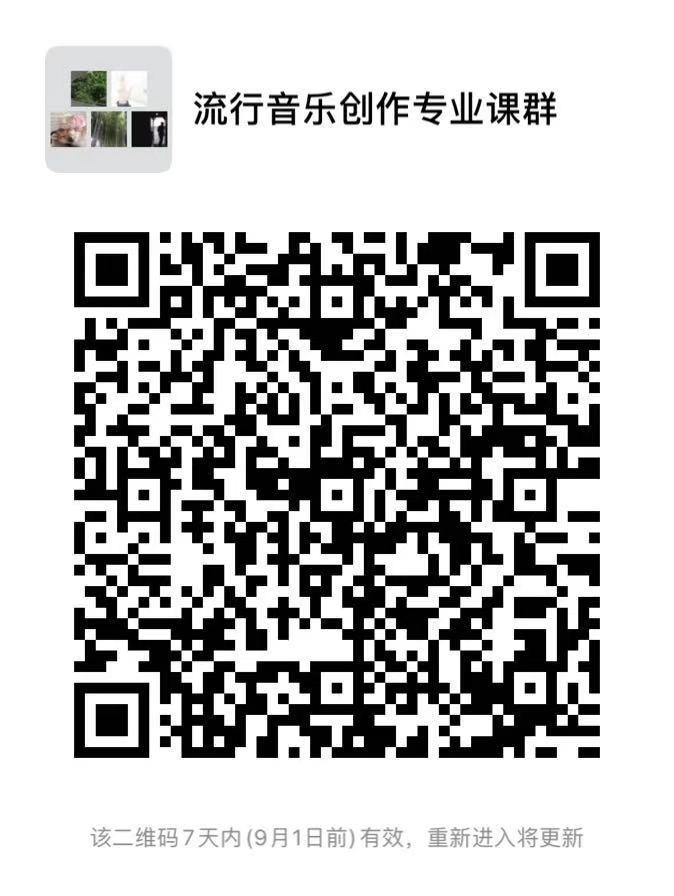 1专业课051592流行音乐创作3-1(3班)2章崇彬1-18周  周一5,6周一微信1专业课051592流行音乐创作3-1(4班)2任薇1-18周  周三中午周三微信806399391专业课051592流行音乐创作3-1(5班)2陈治1-18周  周一5,6周一微信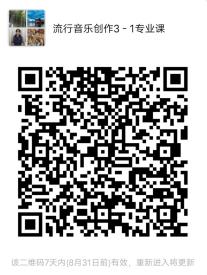 1专业课051592流行音乐创作3-1(6班)2杜卉1-18周  周四1,2周四微信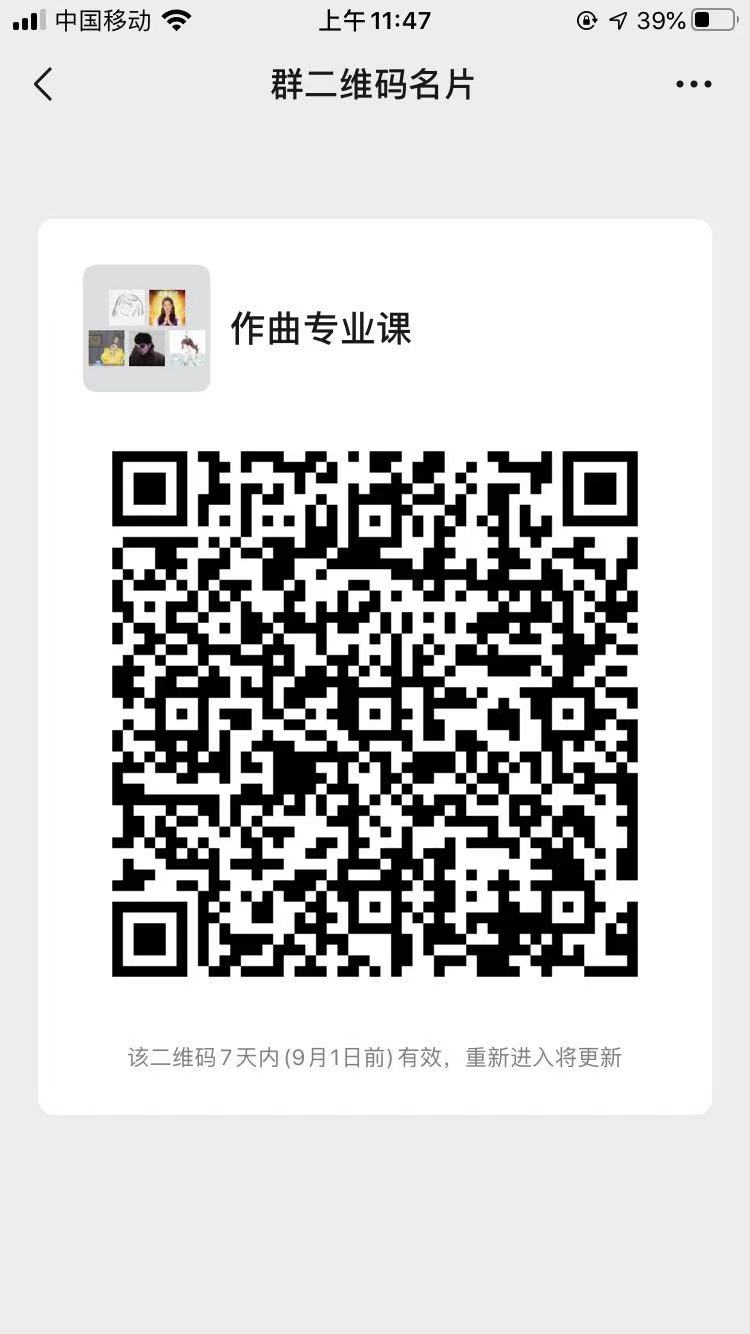 1专业课051592流行音乐创作3-1(7班)2杜卉1-18周  周四7,8周四微信1专业课051594流行音乐创作4(1班)2秦越1-18周  周四中午周四微信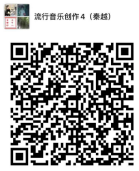 1专业课051594流行音乐创作4(2班)2任薇1-18周  周三3,4周三微信806399391专业课051594流行音乐创作4(3班)2任薇1-18周  周四5,6周四微信806399391专业课051594流行音乐创作4(4班)2陈治1-18周  周一7,8周一微信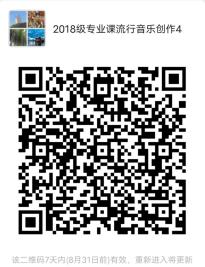 1专业课051594流行音乐创作4(5班)2郝巍1-18周  周四中午周四微信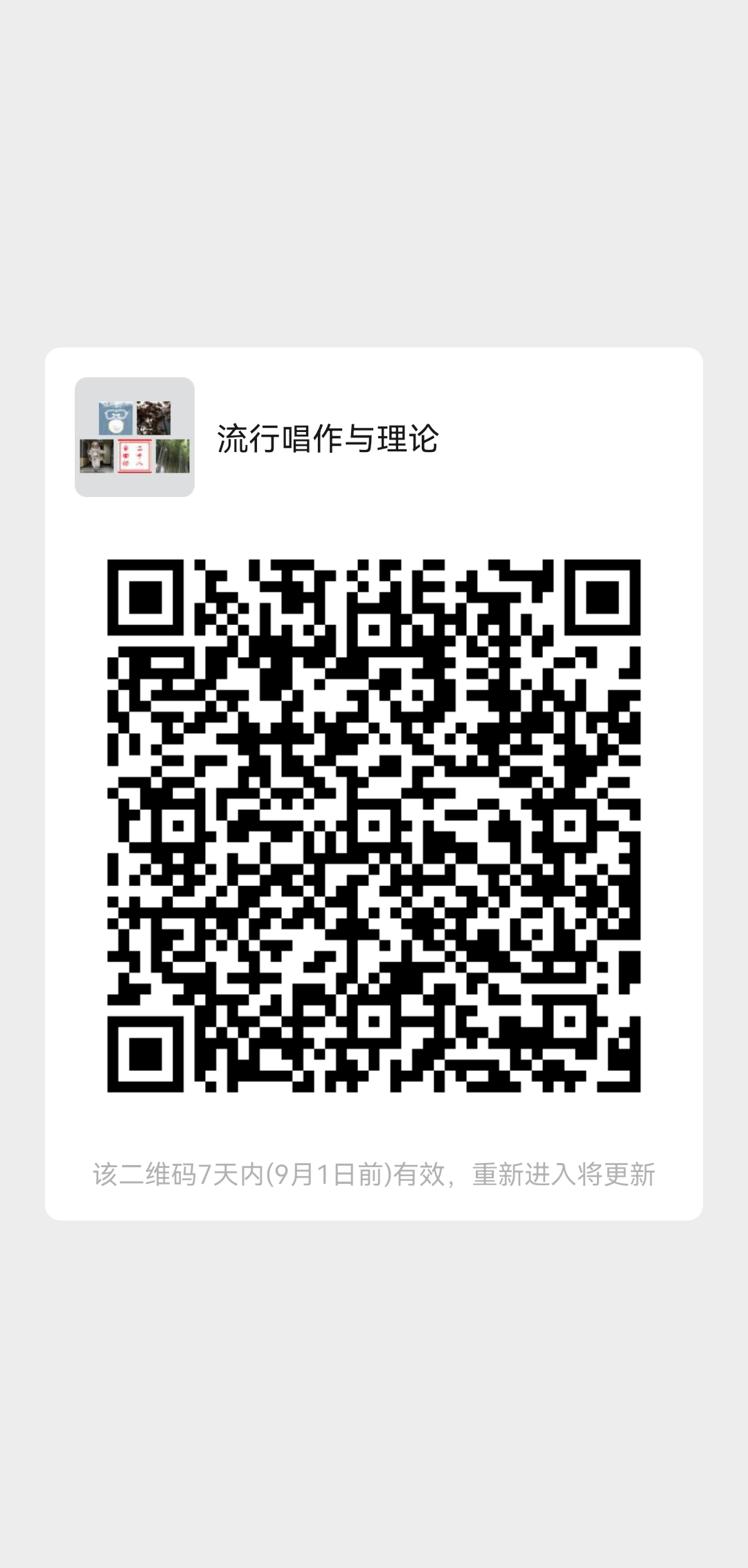 1专业课051594流行音乐创作4(6班)2郝巍1-18周  周五中午周五微信1专业课051594流行音乐创作4(7班)2章崇彬1-18周  周一9,10周一微信1专业课051594流行音乐创作4(8班)2章崇彬1-18周  周一7,8周一微信1专业课051594流行音乐创作4(9班)2杜卉1-18周  周三1,2周三微信1专业课051594流行音乐创作4(10班)2杜卉1-18周  周三7,8周三微信1专业课051598流行音乐多声部写作2(2班)2陈治1-18周  周三中午周三腾讯QQ97163661910专业课051147流行音乐风格分析1(1班)2郝巍1-18周  周五5,6周五微信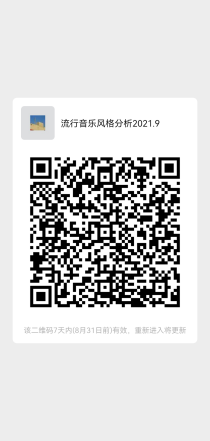 77专业课051203流行音乐概论1(1班)2郝巍11-18周  周四7,8周四微信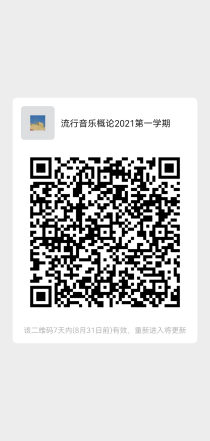 82专业课051209流行音乐史1(1班)2郝巍1-18周  周五7,8周五微信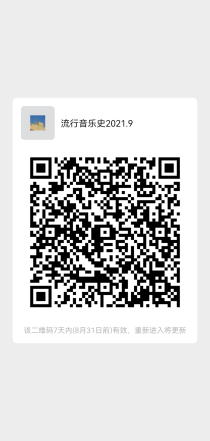 120专业课051561流行音乐演唱2-1(4班)2陈星1-18周  周一11,12周一微信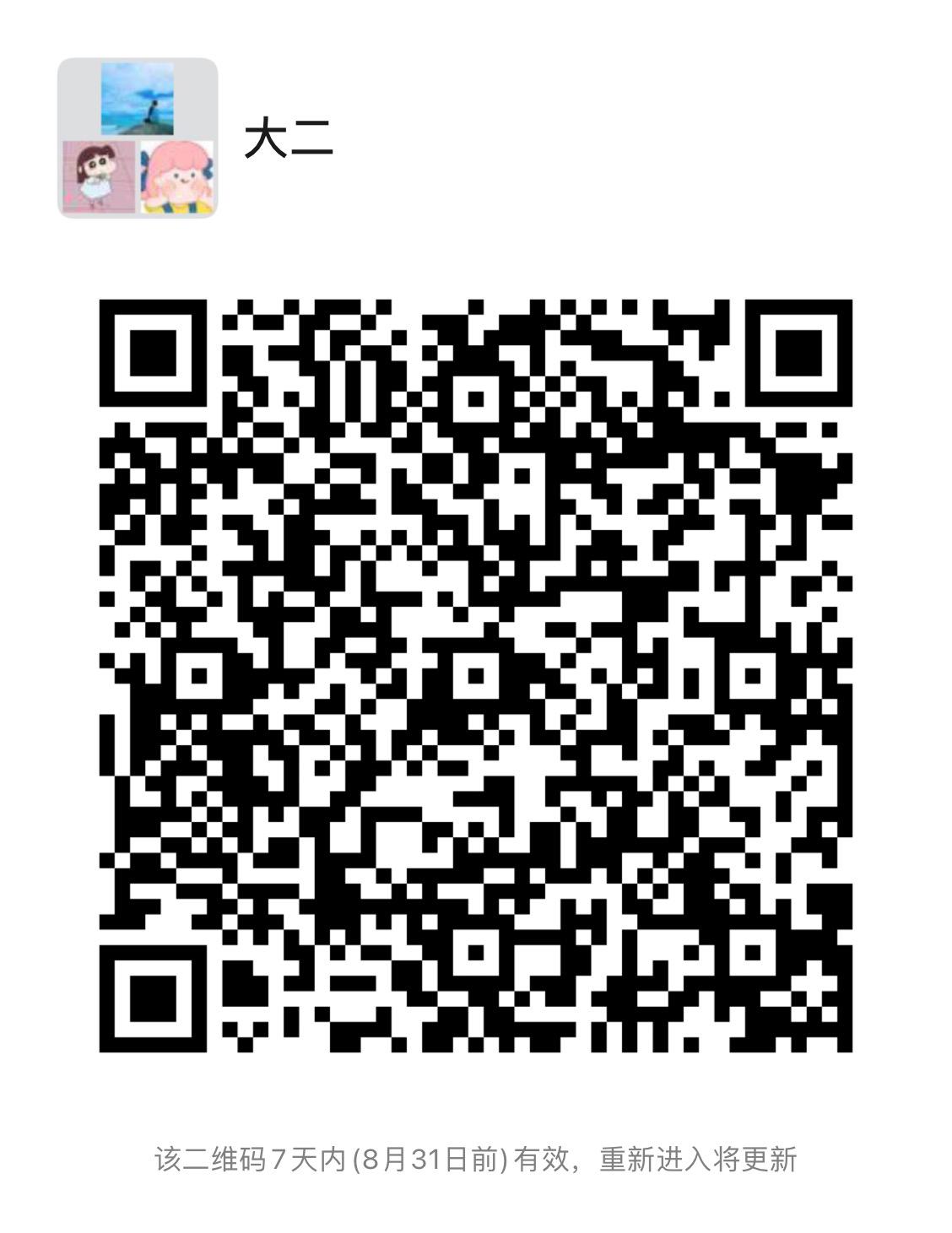 1专业课051561流行音乐演唱2-1(5班)2陈星1-18周  周二5,6周二微信1专业课051561流行音乐演唱2-1(6班)2李映雪1-18周  周三中午周三微信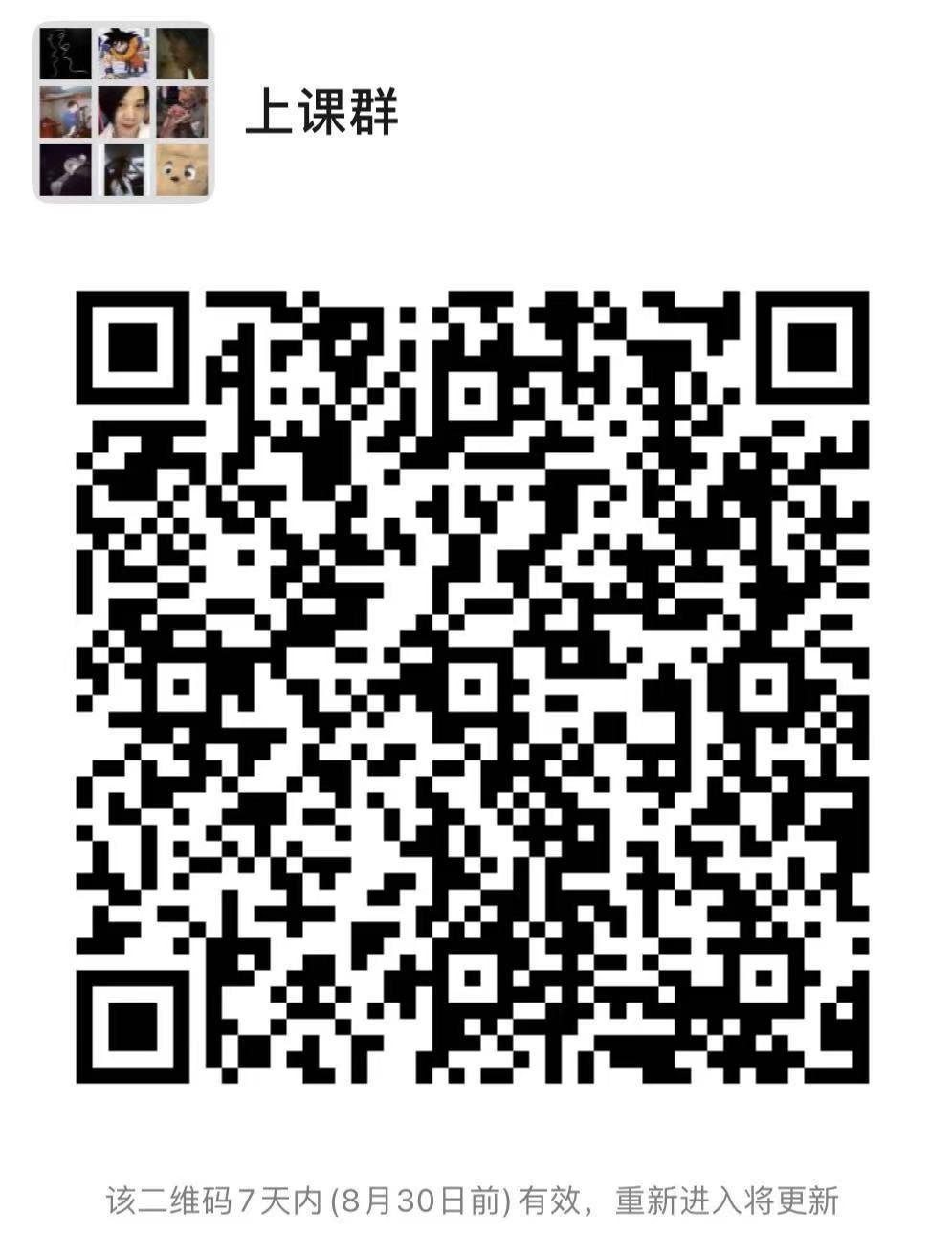 1专业课051561流行音乐演唱2-1(7班)2李映雪1-18周  周五11,12周五微信1专业课051561流行音乐演唱2-1(8班)2陆川1-18周  周一中午周一微信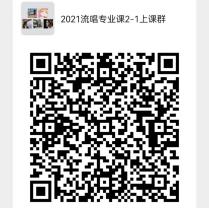 1专业课051561流行音乐演唱2-1(9班)2陆川1-18周  周一7,8周一微信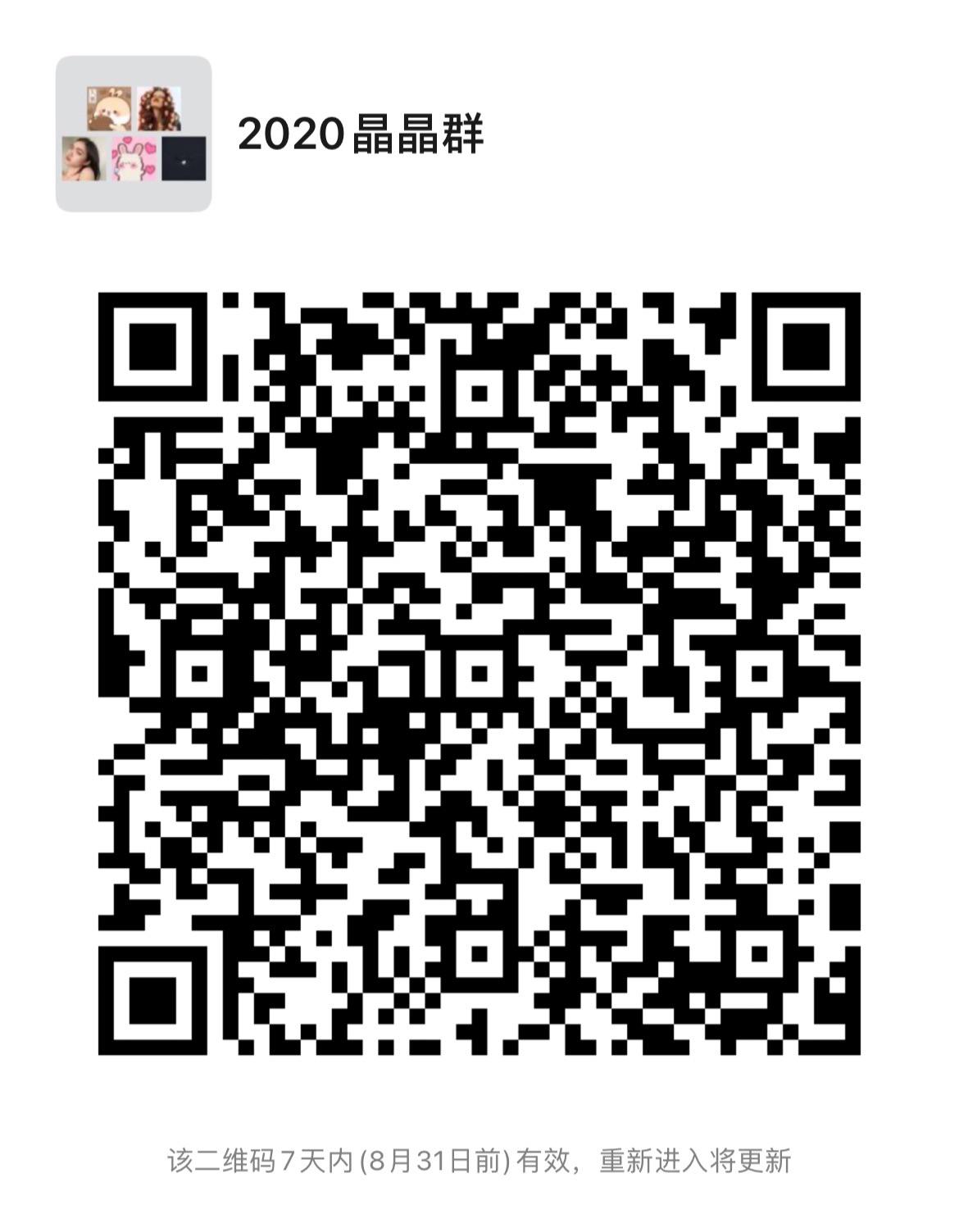 1专业课051561流行音乐演唱2-1(10班)2陆川1-18周  周四中午周四微信u u1专业课051561流行音乐演唱2-1(11班)2陆川1-18周  周四9,10周四微信1专业课051561流行音乐演唱2-1(12班)2邱晶晶1-18周  周一中午周一微信1专业课051561流行音乐演唱2-1(13班)2邱晶晶1-18周  周一5,6周一微信1专业课051561流行音乐演唱2-1(14班)2邱晶晶1-18周  周一7,8周一微信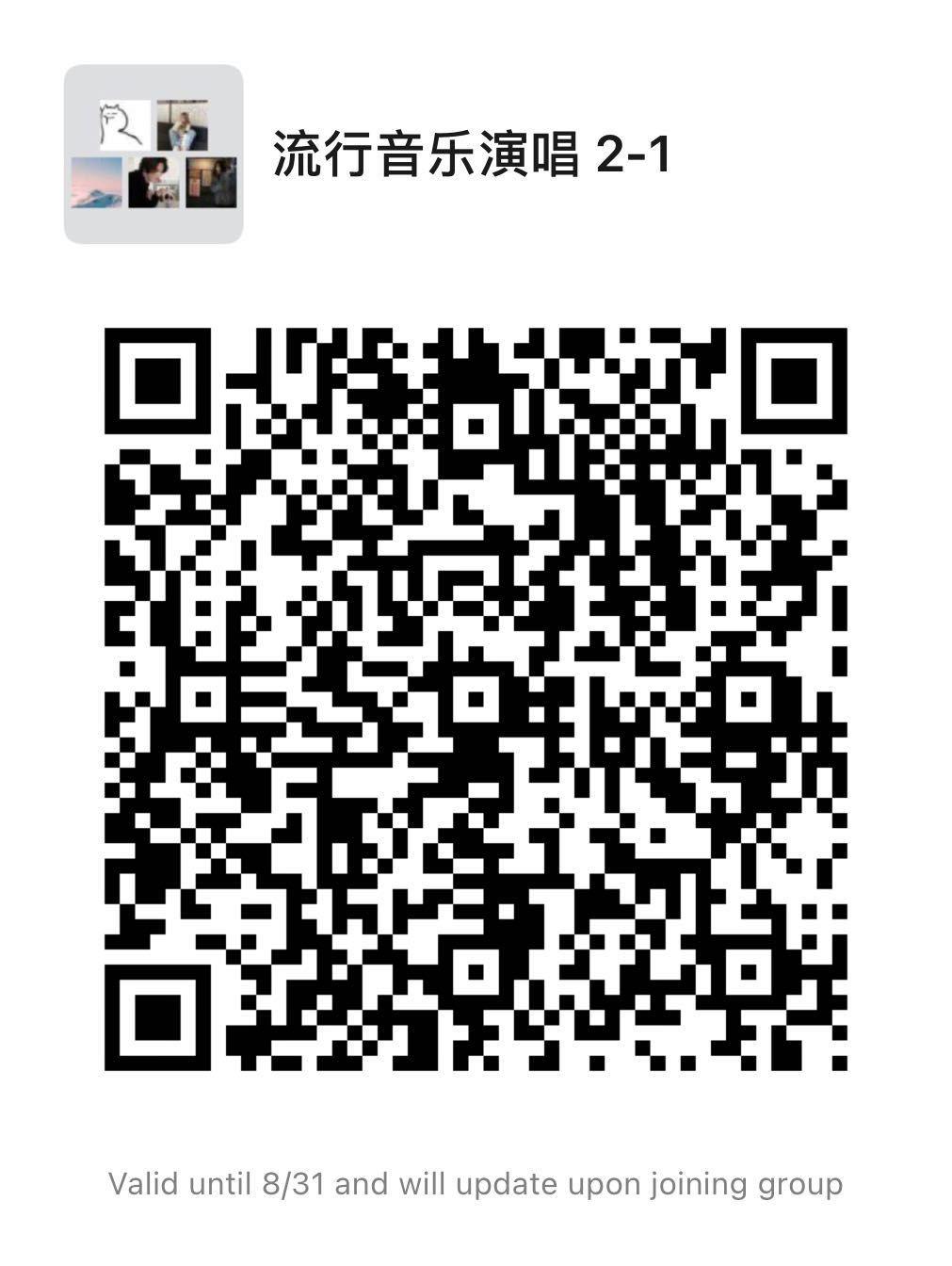 1专业课051561流行音乐演唱2-1(15班)2邱晶晶1-18周  周一9,10周一微信1专业课051561流行音乐演唱2-1(16班)2邱晶晶1-18周  周一11,12周一微信1专业课051561流行音乐演唱2-1(17班)2任少仁1-18周  周二3,4周二微信1专业课051561流行音乐演唱2-1(18班)2任少仁1-18周  周二中午周二微信1专业课051561流行音乐演唱2-1(19班)2任少仁1-18周  周三中午周三微信1专业课051561流行音乐演唱2-1(20班)2任少仁1-18周  周三7,8周三微信1专业课051561流行音乐演唱2-1(21班)2任少仁1-18周  周三9,10周三微信1专业课051561流行音乐演唱2-1(22班)2王岩佐1-18周  周一5,6周一腾讯QQ10228917441专业课051561流行音乐演唱2-1(23班)2王岩佐1-18周  周一9,10周一腾讯QQ10228917441专业课051561流行音乐演唱2-1(24班)2王岩佐1-18周  周三11,12周三腾讯QQ10228917441专业课051561流行音乐演唱2-1(25班)2王岩佐1-18周  周三5,6周三腾讯QQ10228917441专业课051561流行音乐演唱2-1(26班)2严明1-18周  周一中午周一微信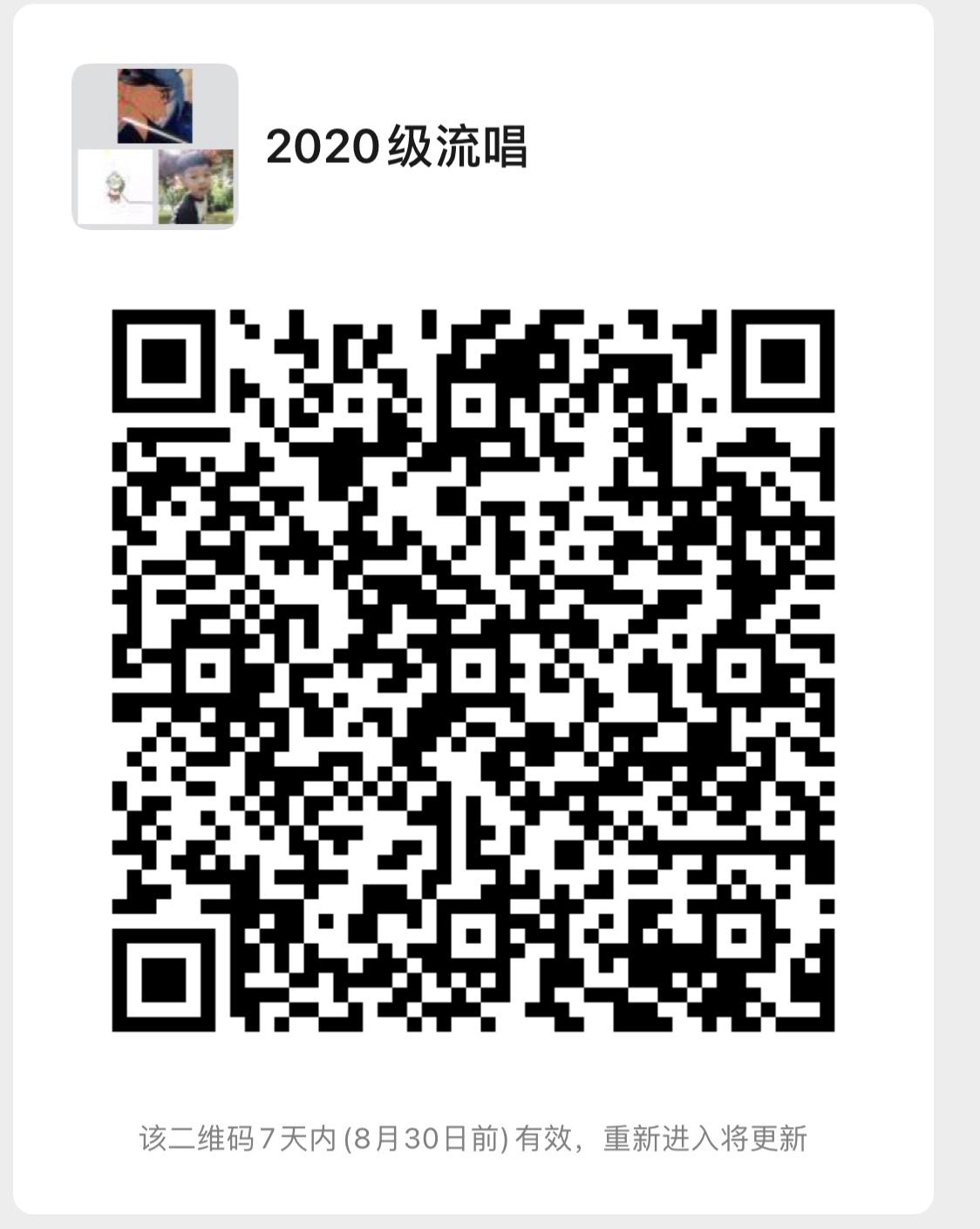 1专业课051561流行音乐演唱2-1(27班)2严明1-18周  周一7,8周一微信1专业课051561流行音乐演唱2-1(28班)2姚毅萱1-18周  周一5,6周一微信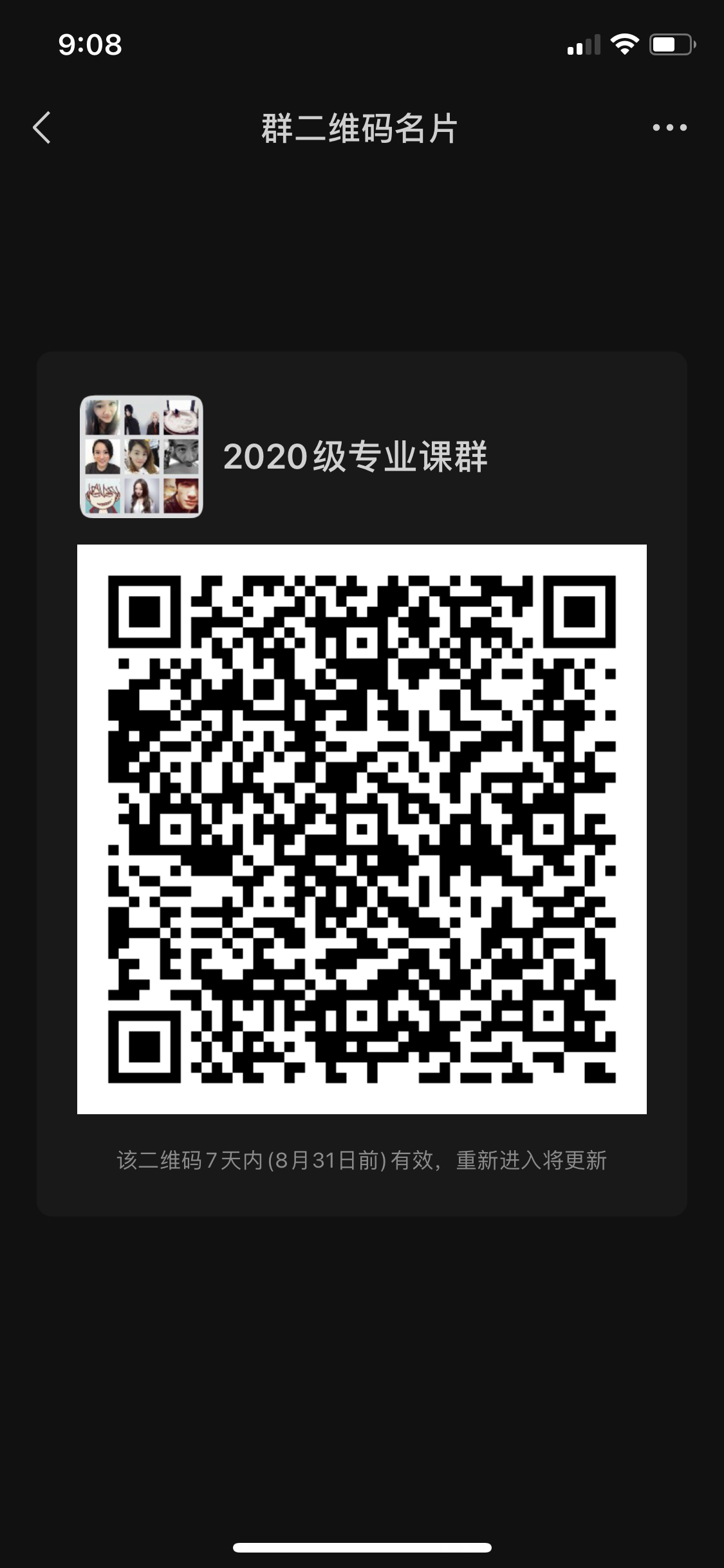 1专业课051561流行音乐演唱2-1(29班)2姚毅萱1-18周  周二中午周二微信1专业课051561流行音乐演唱2-1(30班)2姚毅萱1-18周  周二5,6周二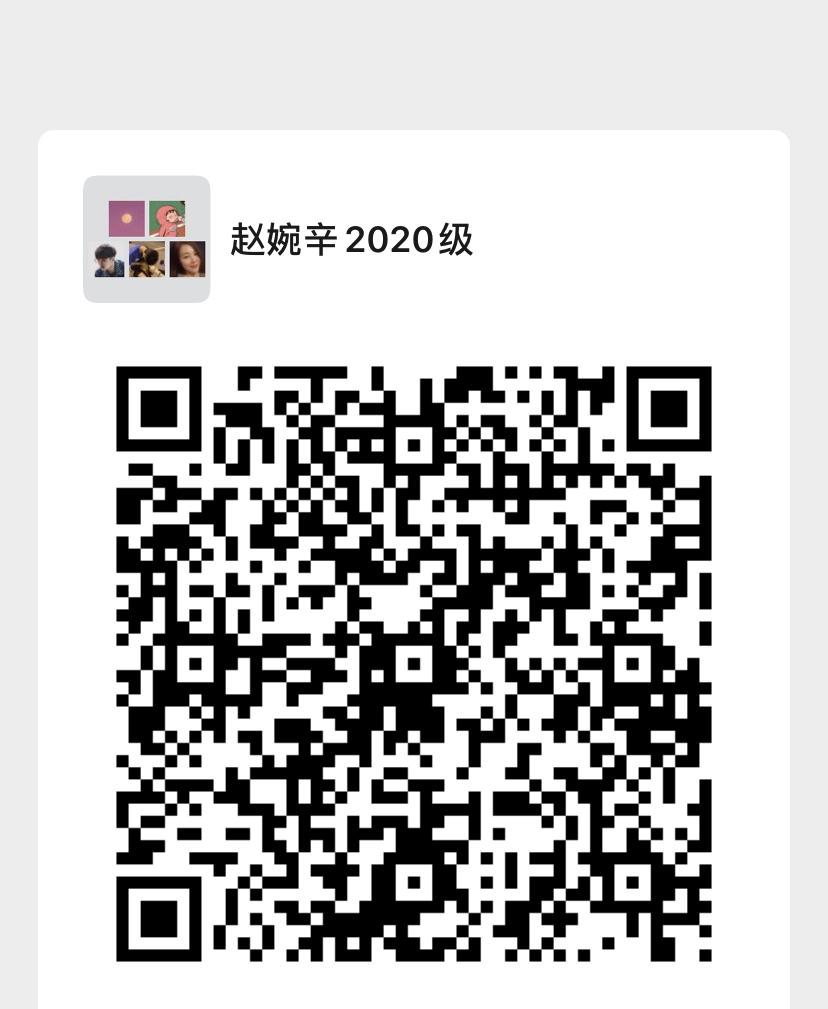 微信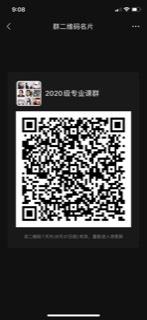 1专业课051561流行音乐演唱2-1(31班)2姚毅萱1-18周  周二7,8周二微信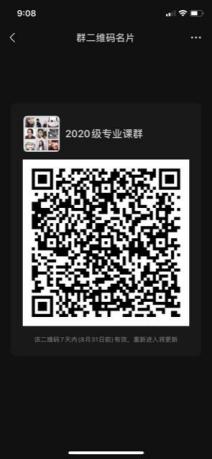 1专业课051561流行音乐演唱2-1(32班)2赵婉辛1-18周  周一7,8周一微信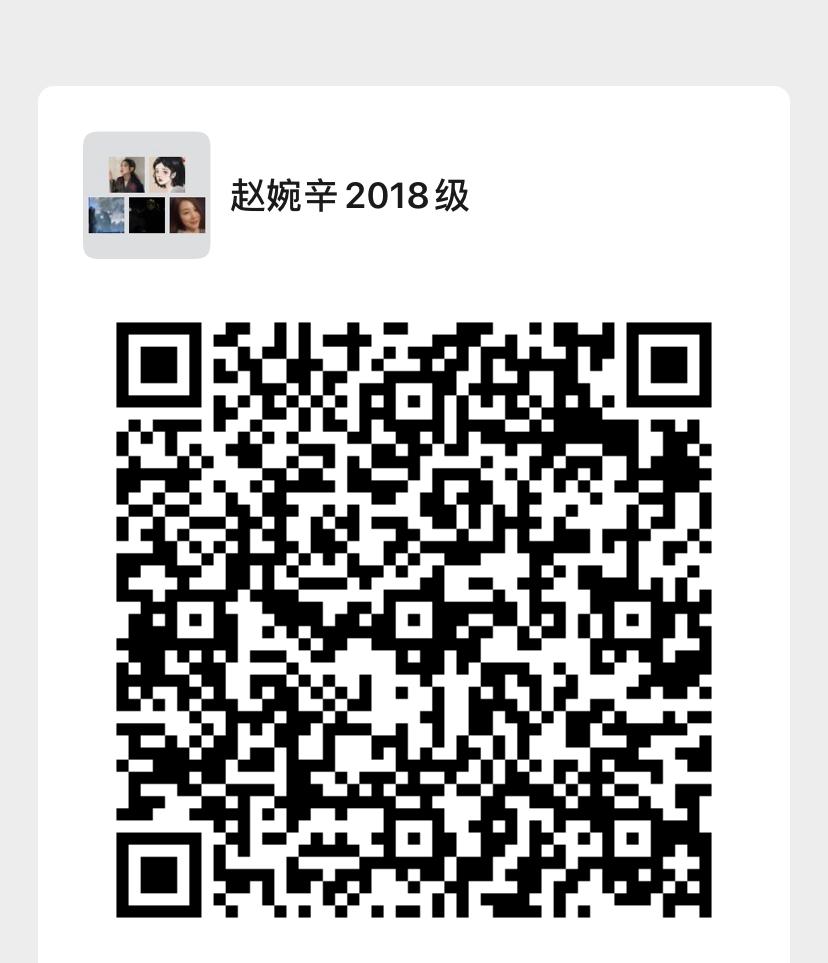 1专业课051561流行音乐演唱2-1(33班)2赵婉辛1-18周  周一9,10周一微信1专业课051561流行音乐演唱2-1(34班)2赵婉辛1-18周  周一11,12周一微信1专业课051561流行音乐演唱2-1(36班)2张丹丹1-18周  周一5,6周一微信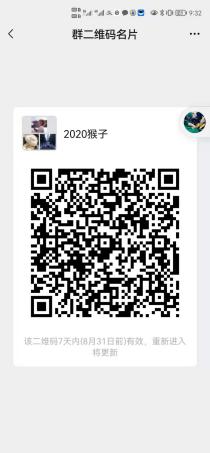 1专业课051563流行音乐演唱3-1(1班)2陈星1-18周  周一中午周一微信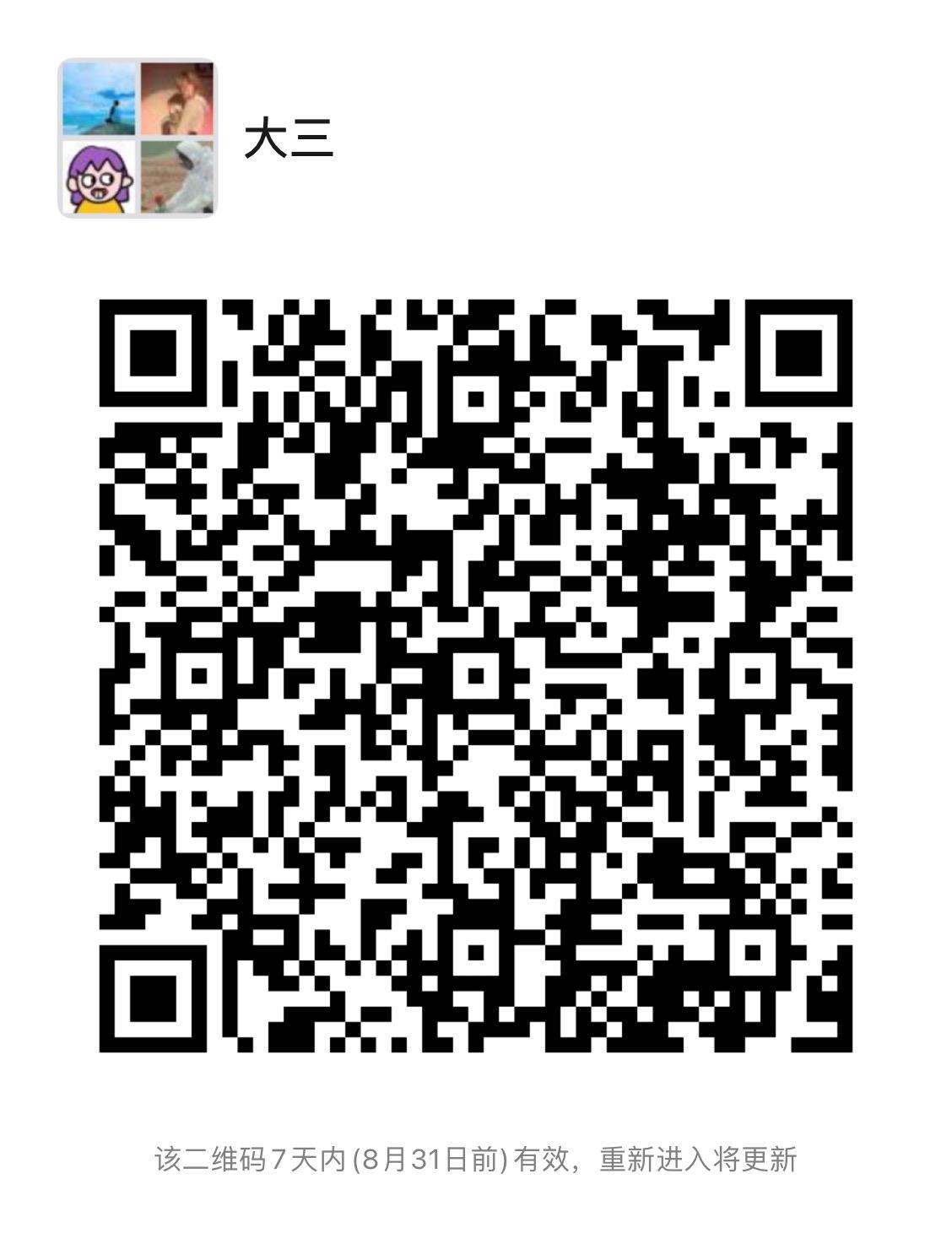 1专业课051563流行音乐演唱3-1(2班)2陈星1-18周  周一5,6周一微信1专业课051563流行音乐演唱3-1(3班)2陈星1-18周  周一7,8周一微信1专业课051563流行音乐演唱3-1(4班)2李映雪1-18周  周三7,8周三微信1专业课051563流行音乐演唱3-1(5班)2李映雪1-18周  周三9,10周三微信1专业课051563流行音乐演唱3-1(6班)2李映雪1-18周  周三11,12周三微信1专业课051563流行音乐演唱3-1(7班)2陆川1-18周  周四5,6周四微信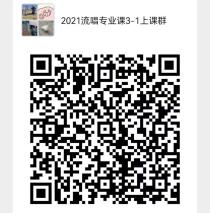 1专业课051563流行音乐演唱3-1(8班)2陆川1-18周  周四7,8周四微信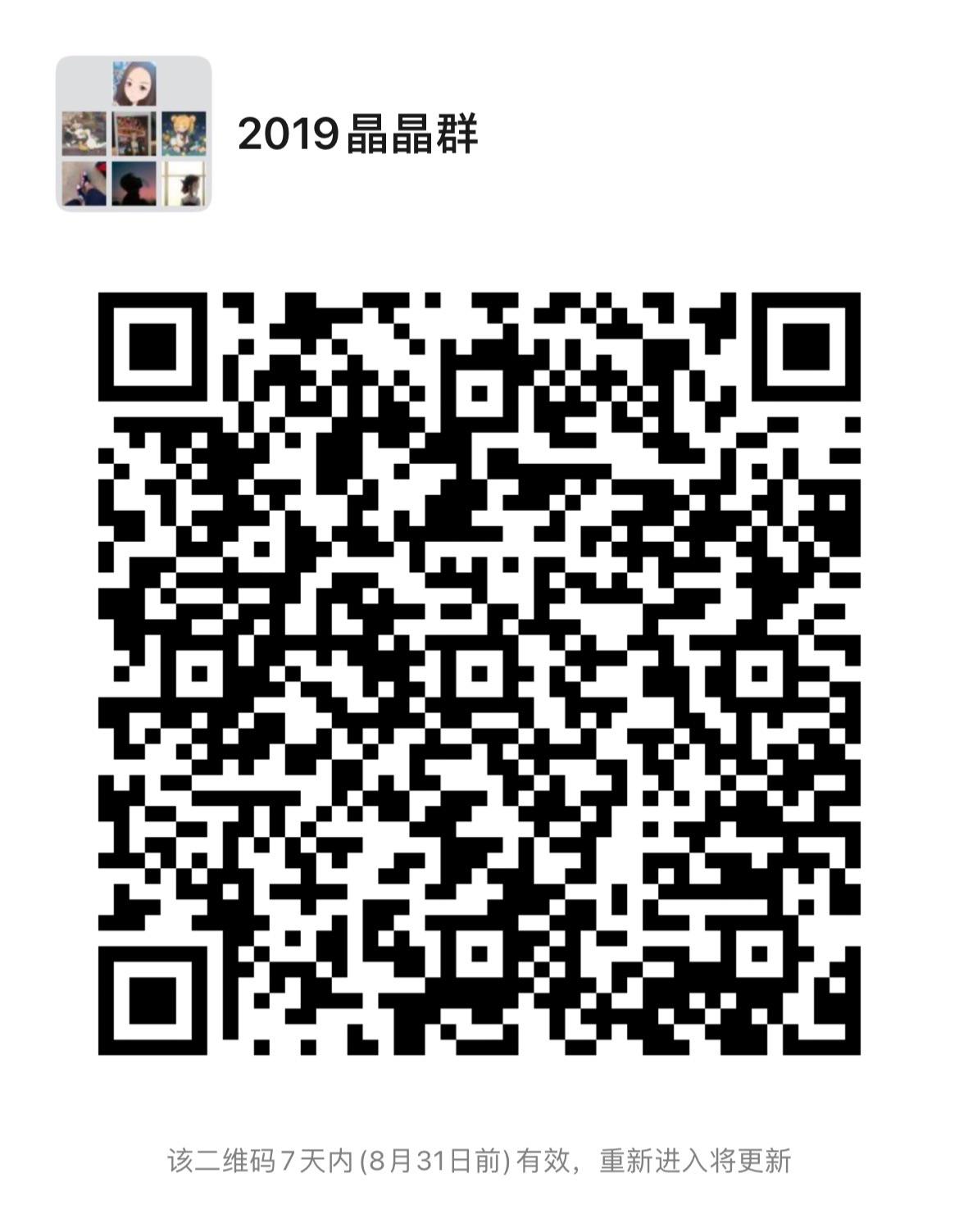 1专业课051563流行音乐演唱3-1(9班)2陆川1-18周  周四11,12周四微信1专业课051563流行音乐演唱3-1(10班)2邱晶晶1-18周  周二5,6周二微信1专业课051563流行音乐演唱3-1(11班)2邱晶晶1-18周  周二7,8周二微信1专业课051563流行音乐演唱3-1(12班)2邱晶晶1-18周  周二9,10周二微信1专业课051563流行音乐演唱3-1(13班)2邱晶晶1-18周  周三中午周三微信1专业课051563流行音乐演唱3-1(14班)2邱晶晶1-18周  周三9,10周三微信1专业课051563流行音乐演唱3-1(15班)2邱晶晶1-18周  周四5,6周四微信1专业课051563流行音乐演唱3-1(16班)2任少仁1-18周  周二5,6周二微信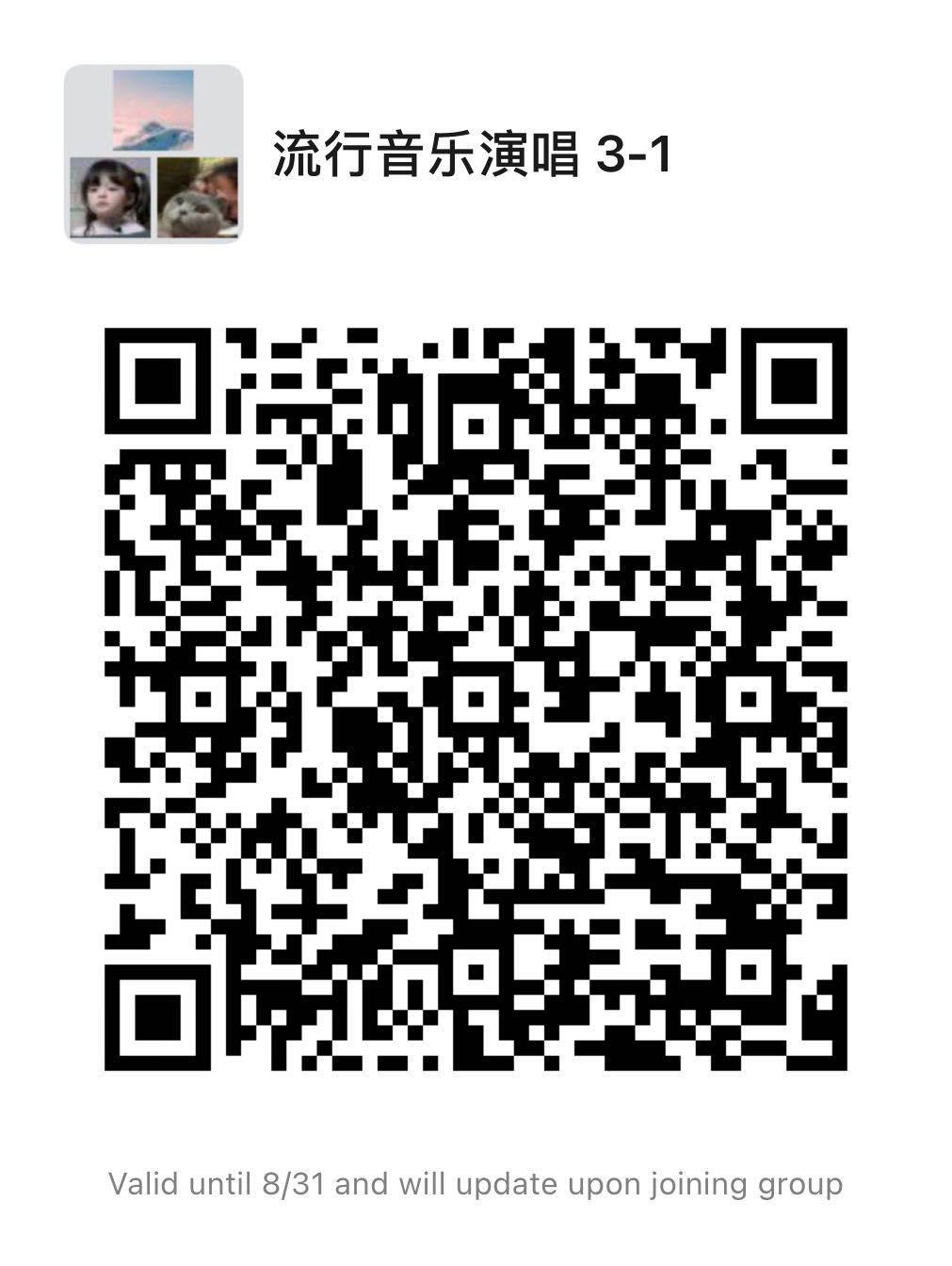 1专业课051563流行音乐演唱3-1(17班)2任少仁1-18周  周二7,8周二微信1专业课051563流行音乐演唱3-1(18班)2任少仁1-18周  周二11,12周二微信1专业课051563流行音乐演唱3-1(19班)2任少仁1-18周  周四11,12周四微信1专业课051563流行音乐演唱3-1(20班)2王岩佐1-18周  周一中午周一腾讯QQ10228917441专业课051563流行音乐演唱3-1(21班)2王岩佐1-18周  周一7,8周一腾讯QQ10228917441专业课051563流行音乐演唱3-1(22班)2王岩佐1-18周  周三中午周三腾讯QQ10228917441专业课051563流行音乐演唱3-1(23班)2王岩佐1-18周  周三7,8周三腾讯QQ10228917441专业课051563流行音乐演唱3-1(24班)2严明1-18周  周一5,6周一微信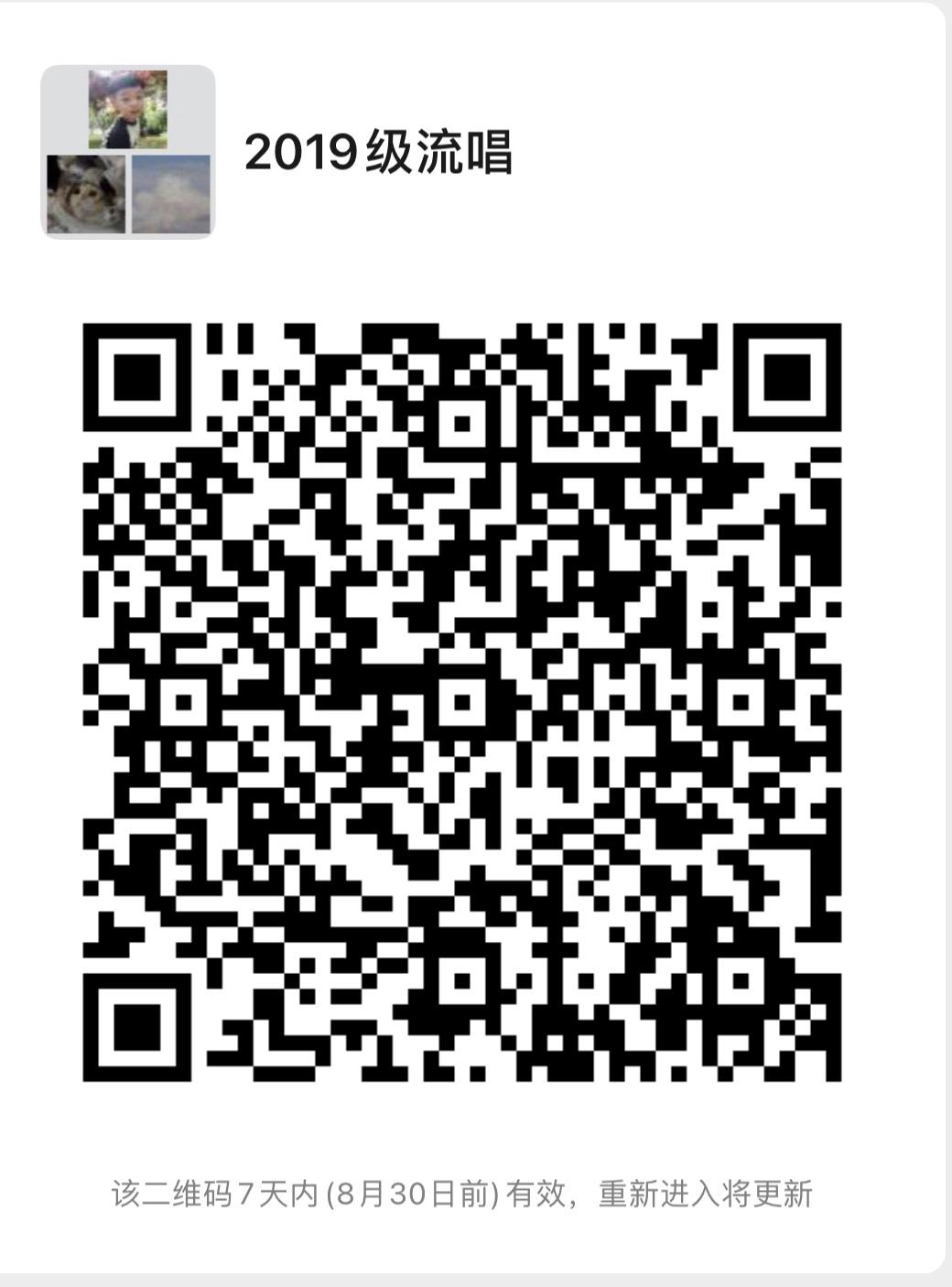 1专业课051563流行音乐演唱3-1(25班)2严明1-18周  周三中午周三微信1专业课051563流行音乐演唱3-1(26班)2姚毅萱1-18周  周一7,8周一微信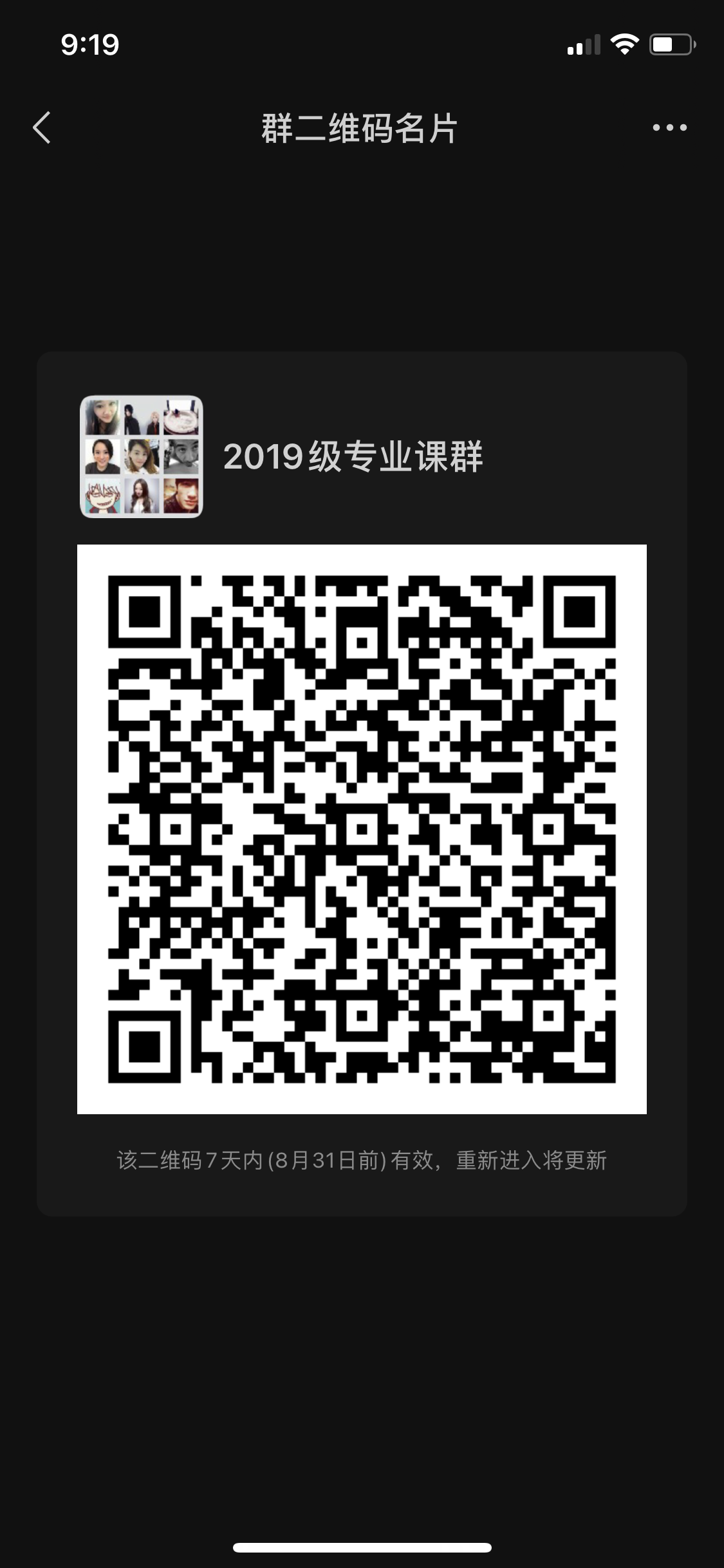 1专业课051563流行音乐演唱3-1(27班)2姚毅萱1-18周  周三中午周三微信1专业课051563流行音乐演唱3-1(28班)2姚毅萱1-18周  周三7,8周三微信1专业课051563流行音乐演唱3-1(29班)2赵婉辛1-18周  周二7,8周二微信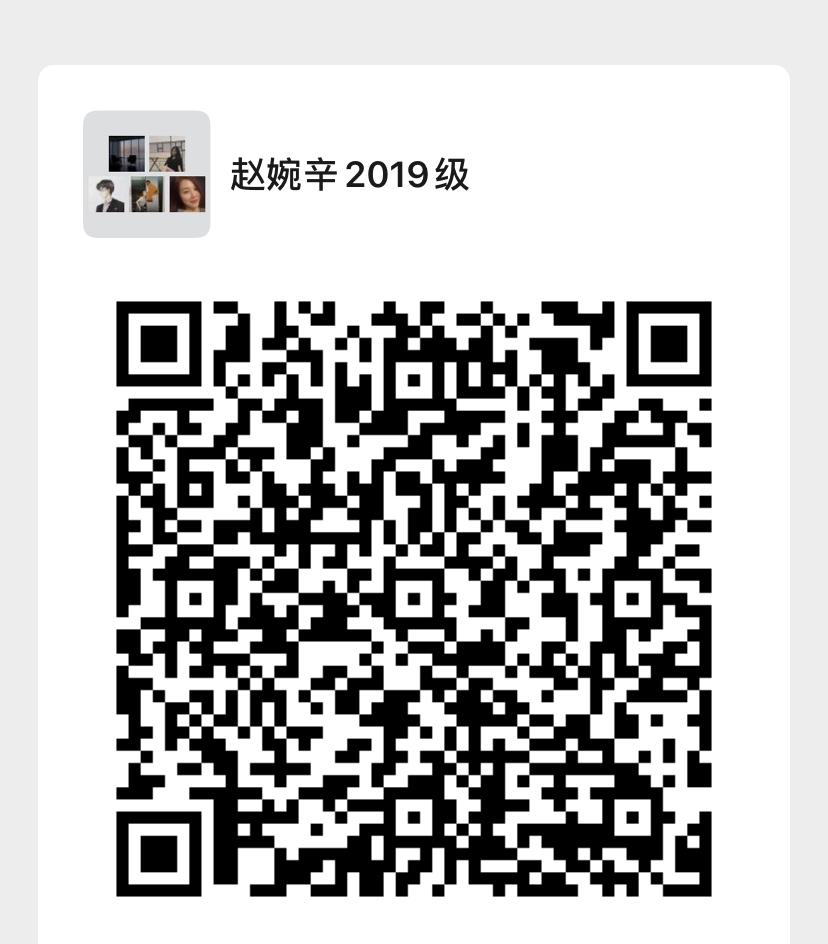 1专业课051563流行音乐演唱3-1(30班)2赵婉辛1-18周  周三7,8周三微信1专业课051563流行音乐演唱3-1(31班)2赵婉辛1-18周  周三9,10周三微信1专业课051563流行音乐演唱3-1(32班)2赵婉辛1-18周  周三11,12周三微信1专业课051563流行音乐演唱3-1(33班)2张丹丹1-18周  周一7,8周一微信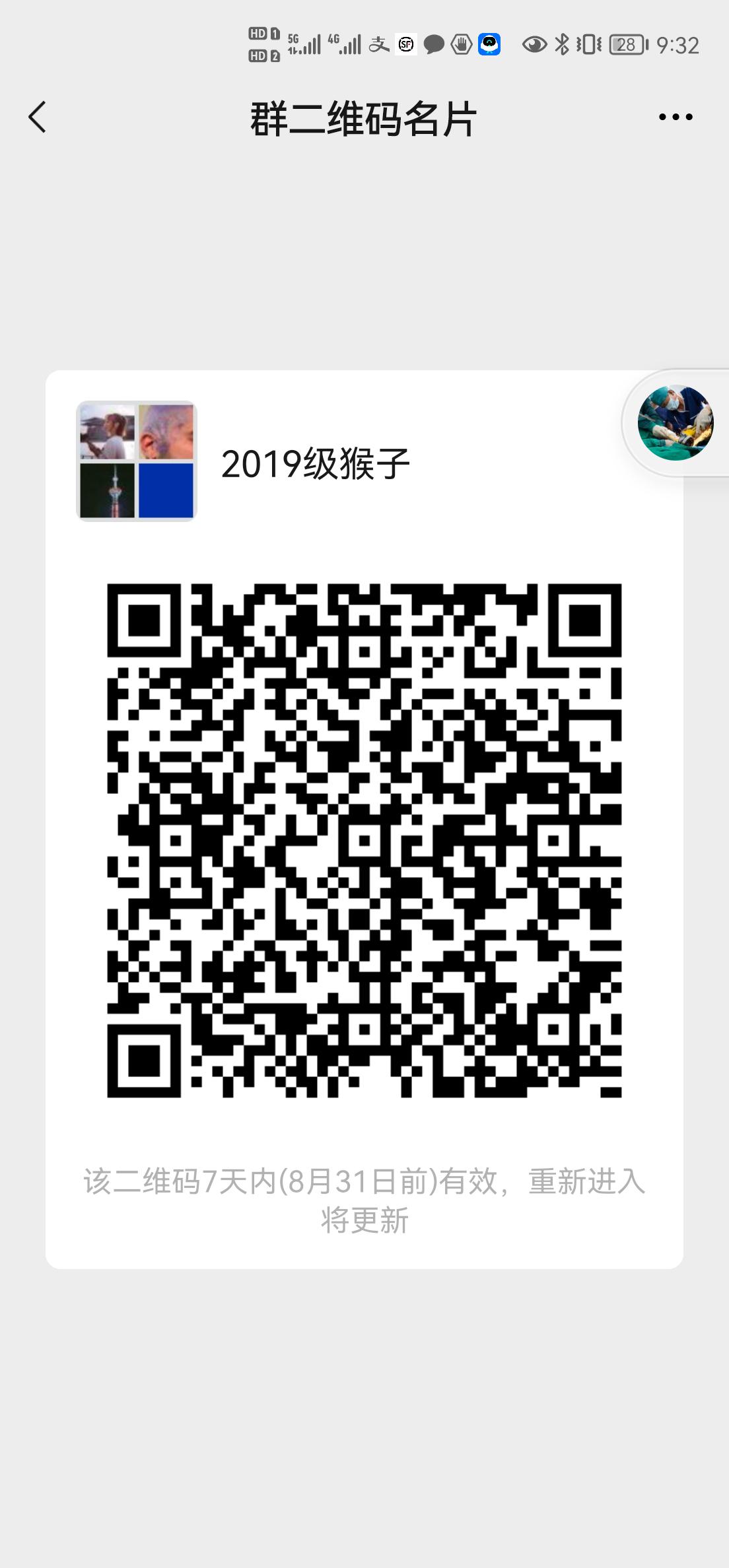 1专业课051563流行音乐演唱3-1(34班)2张丹丹1-18周  周二5,6周二微信1专业课051563流行音乐演唱3-1(35班)2张丹丹1-18周  周四7,8周四微信1专业课051565流行音乐演唱4(1班)2陈星1-18周  周一9,10周一微信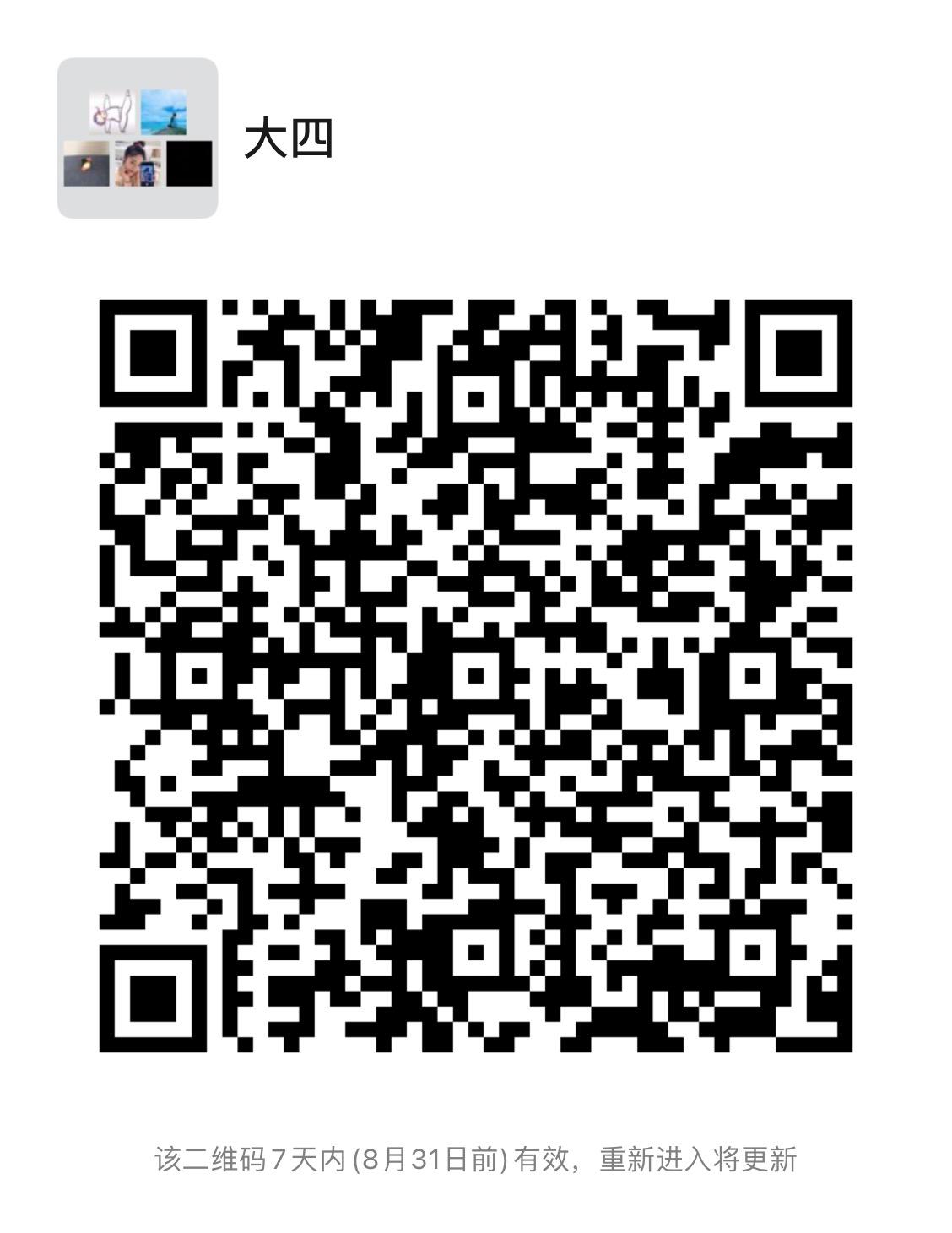 1专业课051565流行音乐演唱4(2班)2陈星1-18周  周二中午周二微信1专业课051565流行音乐演唱4(3班)2陈星1-18周  周二7,8周二微信1专业课051565流行音乐演唱4(4班)2陈星1-18周  周二9,10周二微信1专业课051565流行音乐演唱4(5班)2李映雪1-18周  周五中午周五微信1专业课051565流行音乐演唱4(6班)2李映雪1-18周  周五5,6周五微信1专业课051565流行音乐演唱4(7班)2李映雪1-18周  周五7,8周五微信1专业课051565流行音乐演唱4(8班)2李映雪1-18周  周五9,10周五微信1专业课051565流行音乐演唱4(9班)2陆川1-18周  周一5,6周一微信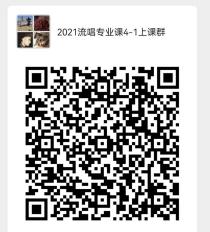 1专业课051565流行音乐演唱4(10班)2陆川1-18周  周一9,10周一微信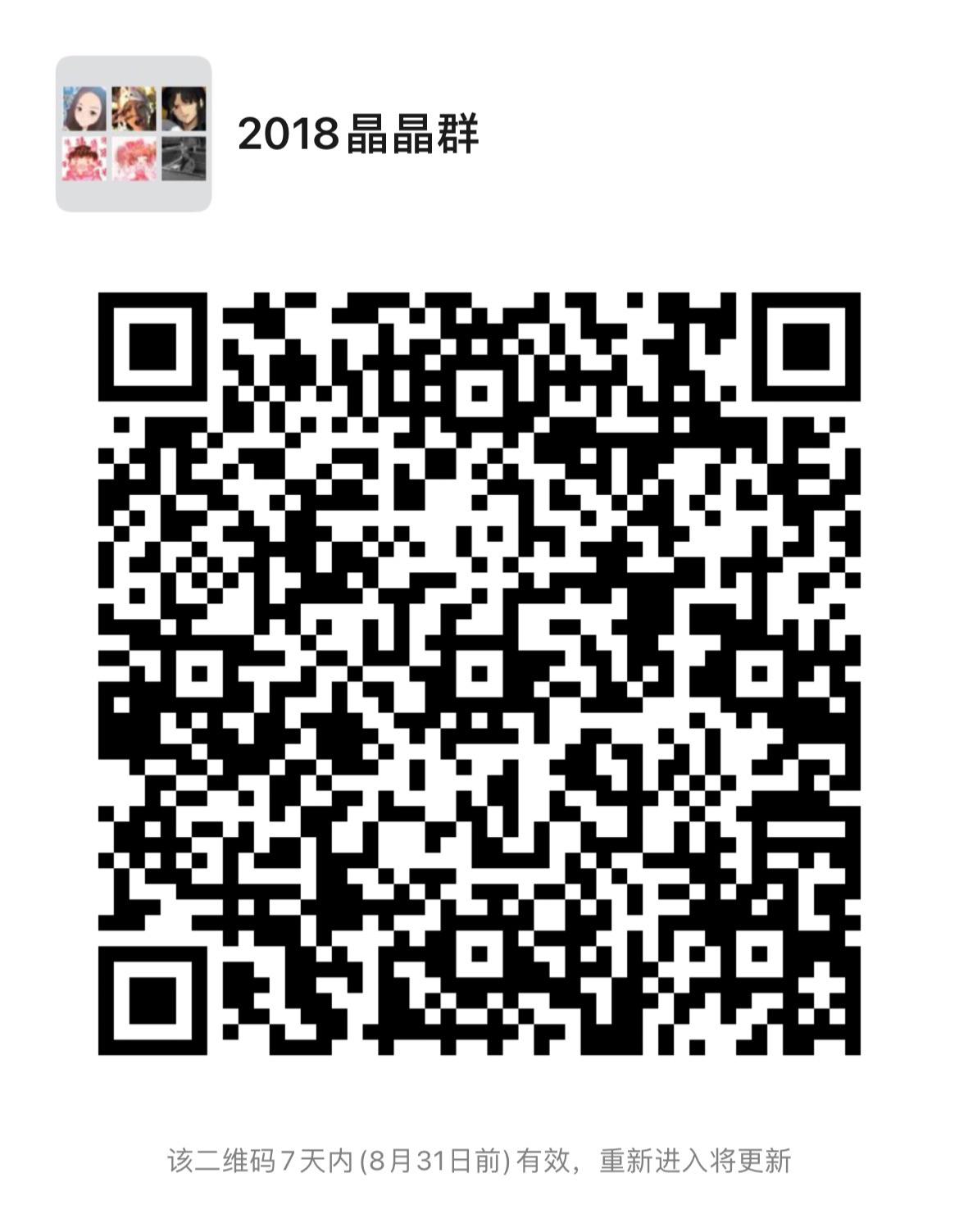 1专业课051565流行音乐演唱4(11班)2陆川1-18周  周一11,12周一微信1专业课051565流行音乐演唱4(12班)2邱晶晶1-18周  周二中午周二微信1专业课051565流行音乐演唱4(13班)2邱晶晶1-18周  周二11,12周二微信1专业课051565流行音乐演唱4(14班)2邱晶晶1-18周  周三7,8周三微信1专业课051565流行音乐演唱4(15班)2邱晶晶1-18周  周四中午周四微信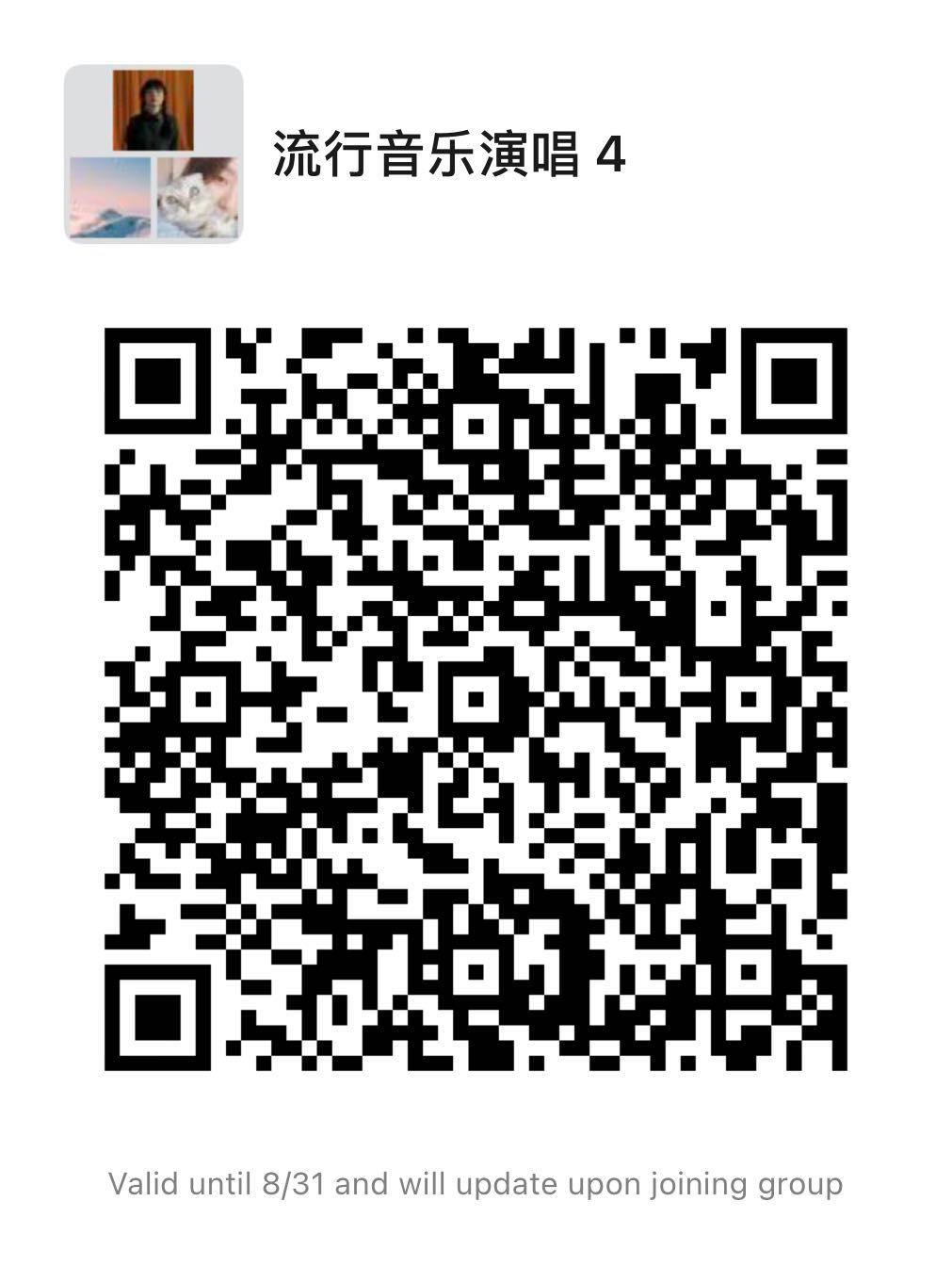 1专业课051565流行音乐演唱4(16班)2邱晶晶1-18周  周四7,8周四微信1专业课051565流行音乐演唱4(17班)2任少仁1-18周  周二9,10周二微信1专业课051565流行音乐演唱4(18班)2任少仁1-18周  周三3,4周三微信1专业课051565流行音乐演唱4(19班)2任少仁1-18周  周三11,12周三微信1专业课051565流行音乐演唱4(20班)2王岩佐1-18周  周一11,12周一腾讯QQ10228917441专业课051565流行音乐演唱4(21班)2王岩佐1-18周  周三9,10周三腾讯QQ10228917441专业课051565流行音乐演唱4(22班)2严明1-18周  周一9,10周一微信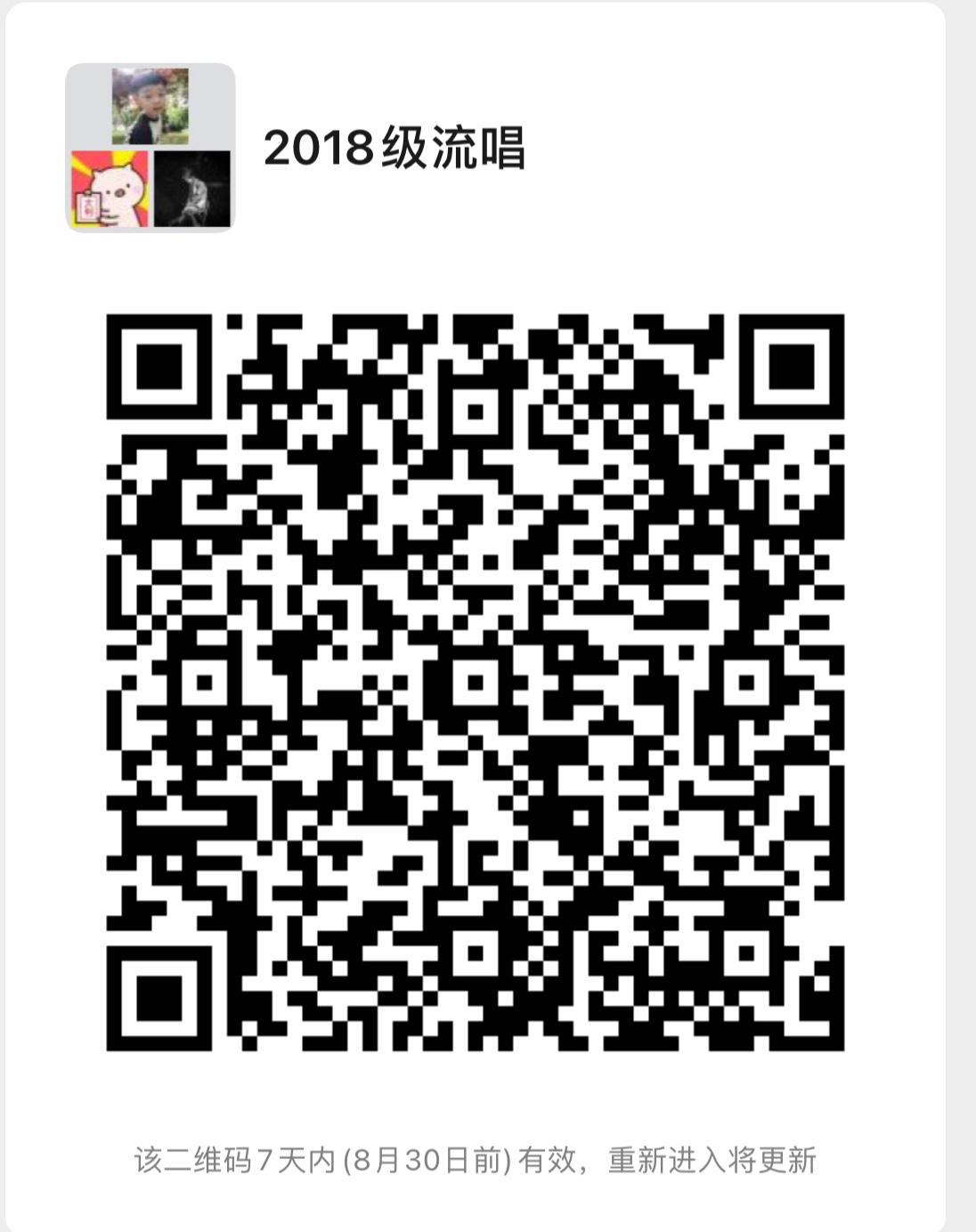 1专业课051565流行音乐演唱4(23班)2严明1-18周  周一11,12周一微信1专业课051565流行音乐演唱4(24班)2姚毅萱1-18周  周一9,10周一微信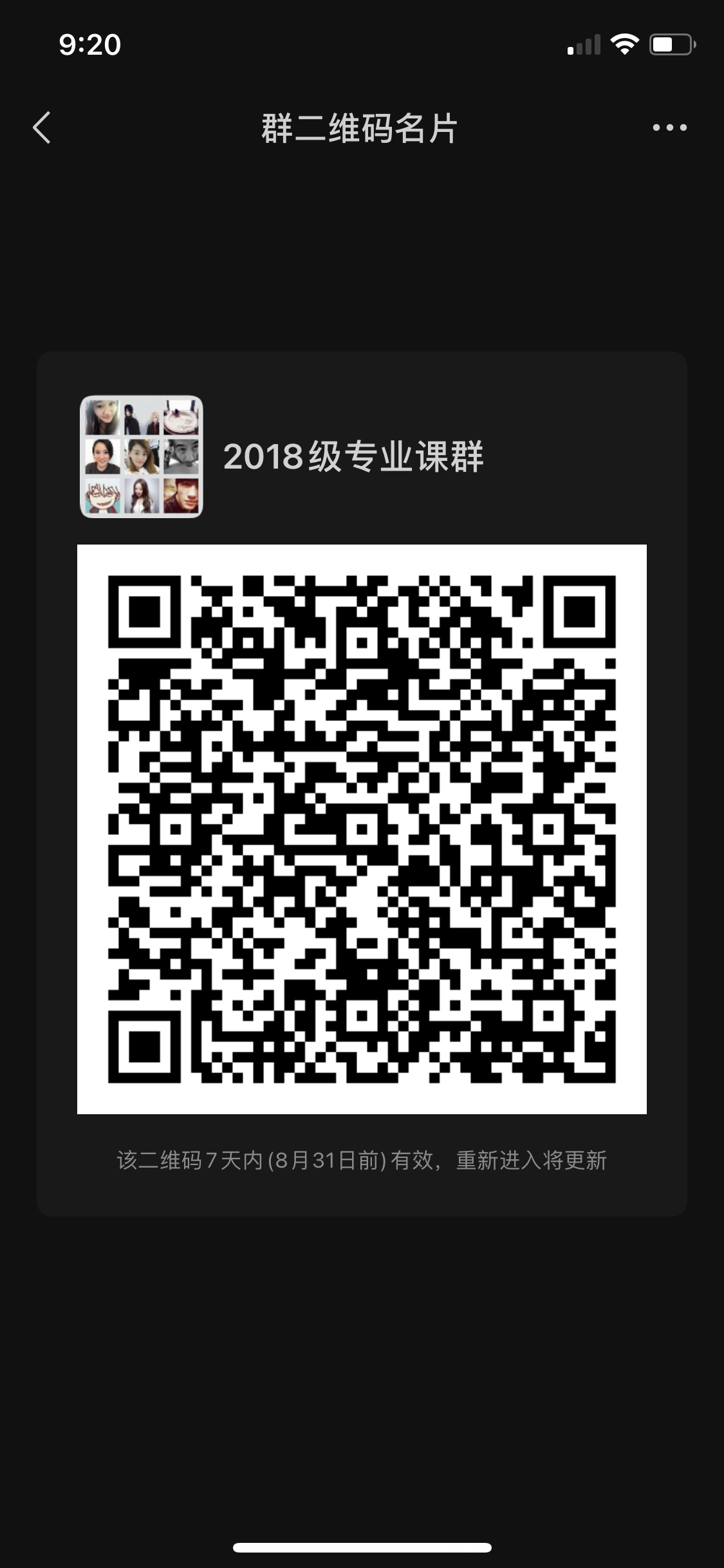 1专业课051565流行音乐演唱4(25班)2姚毅萱1-18周  周一11,12周一微信1专业课051565流行音乐演唱4(26班)2姚毅萱1-18周  周二9,10周二微信1专业课051565流行音乐演唱4(27班)2姚毅萱1-18周  周二11,12周二微信1专业课051565流行音乐演唱4(28班)2姚毅萱1-18微信周  周三9,10周三微信1专业课051565流行音乐演唱4(29班)2姚毅萱1-18周  周三11,12周三微信1专业课051565流行音乐演唱4(30班)2赵婉辛1-18周  周一5,6周一微信1专业课051565流行音乐演唱4(31班)2赵婉辛1-18周  周二5,6周二微信1专业课051565流行音乐演唱4(32班)2赵婉辛1-18周  周二9,10周二微信1专业课051565流行音乐演唱4(33班)2赵婉辛1-18周  周二11,12周二微信1专业课051565流行音乐演唱4(34班)2张丹丹1-18周  周二3,4周二微信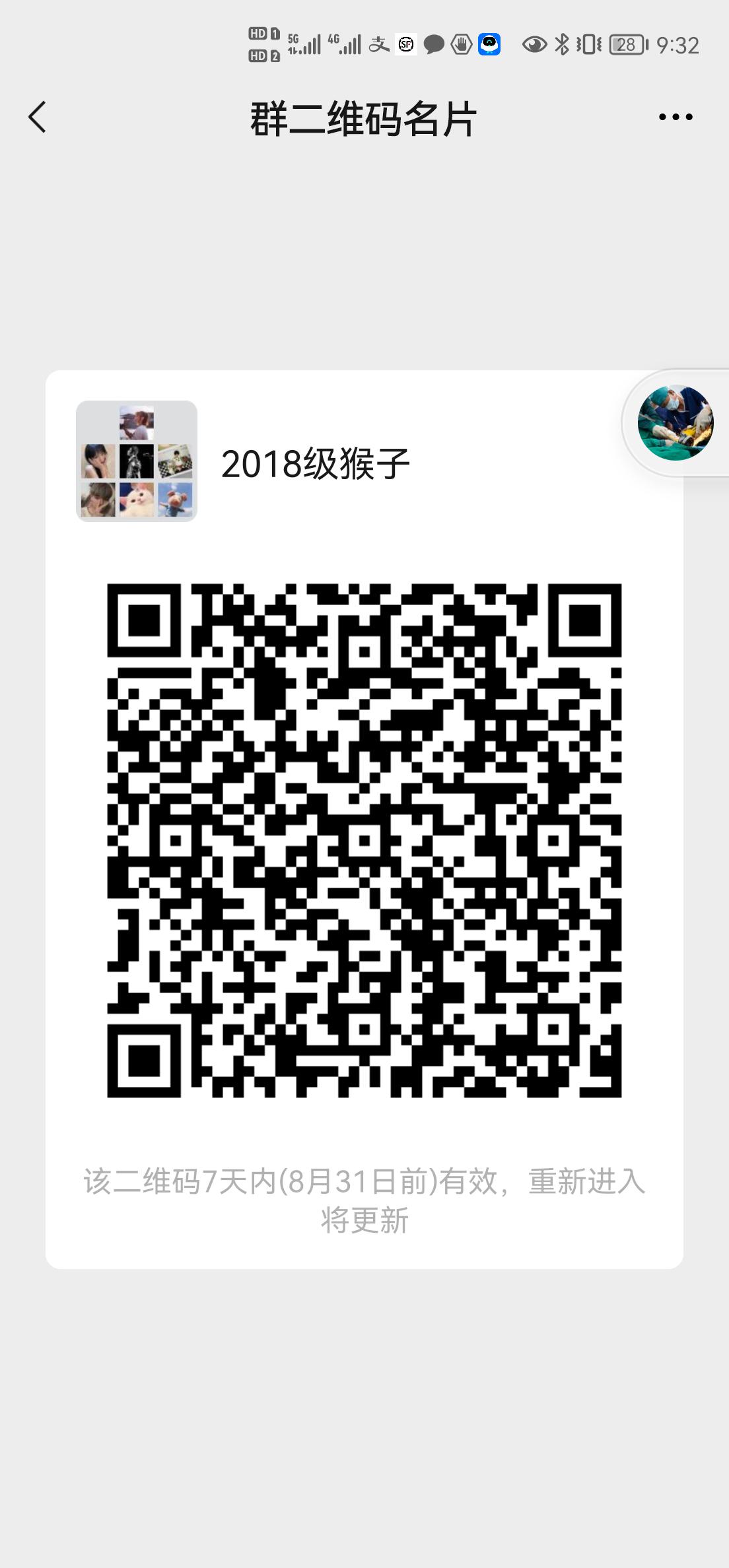 1专业课051565流行音乐演唱4(35班)2张丹丹1-18周  周二7,8周二微信1专业课051565流行音乐演唱4(36班)2张丹丹1-18周  周三3,4周三微信1专业课051565流行音乐演唱4(37班)2张丹丹1-18周  周四3,4周四微信1专业课051565流行音乐演唱4(38班)2张丹丹1-18周  周五3,4周五微信1专业课051572流行音乐演奏2-1(1班)2曹侃1-18周  周二1,2周二腾讯会议5217044051专业课051572流行音乐演奏2-1(2班)2曹侃1-18周  周二3,4周二腾讯会议5217044051专业课051572流行音乐演奏2-1(3班)2曹侃1-18周  周二9,10周二腾讯会议5217044051专业课051572流行音乐演奏2-1(4班)2陈喆1-18周  周一5,6周一微信1专业课051572流行音乐演奏2-1(5班)2高翊钧1-18周  周二7,8周二微信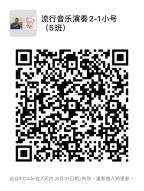 1专业课051572流行音乐演奏2-1(6班)2高翊钧1-18周  周二9,10周二微信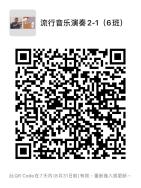 1专业课051572流行音乐演奏2-1(7班)2黄岑1-18周  周五7,8周五腾讯会议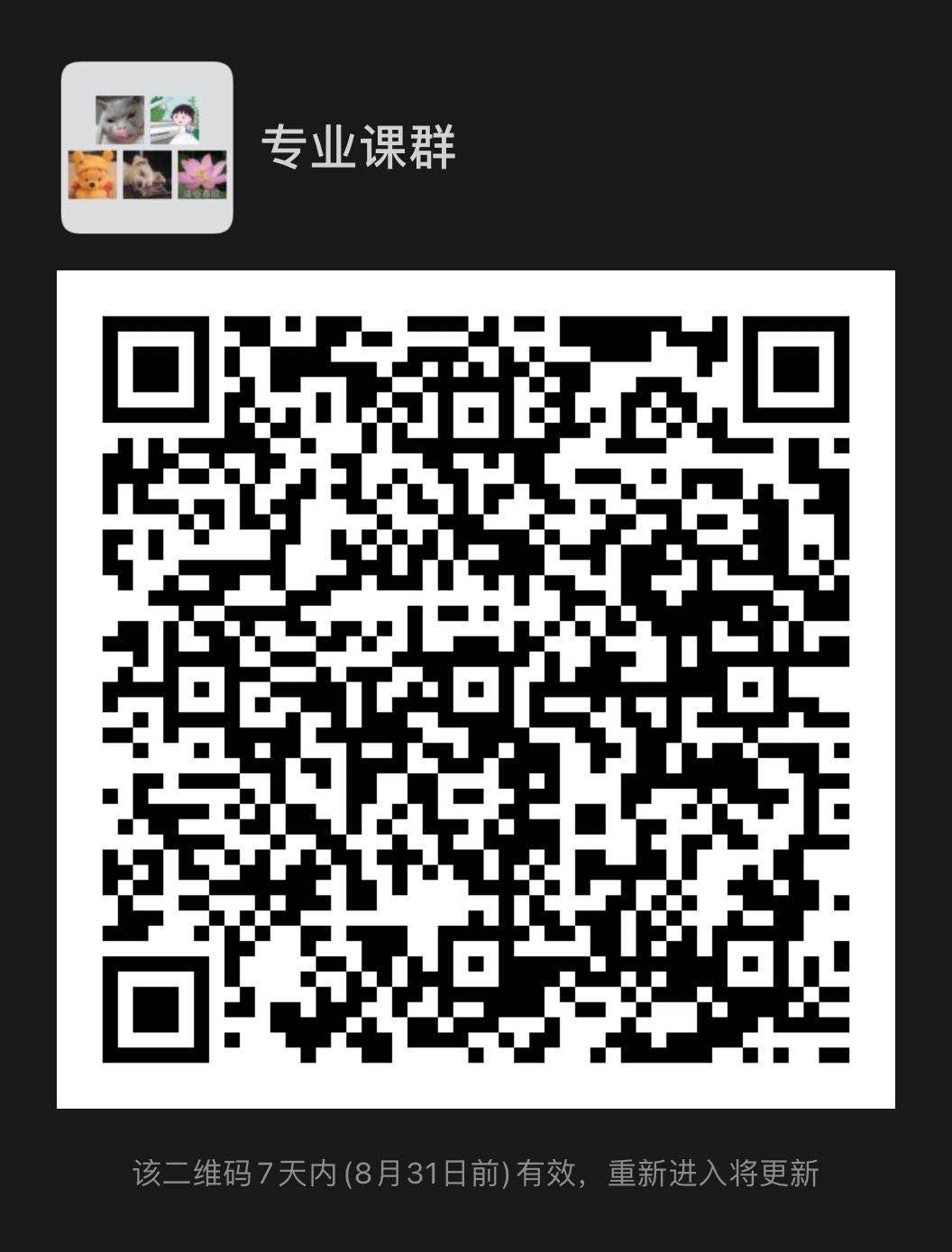 1专业课051572流行音乐演奏2-1(8班)2黄丽媛1-18周  周五5,6周五微信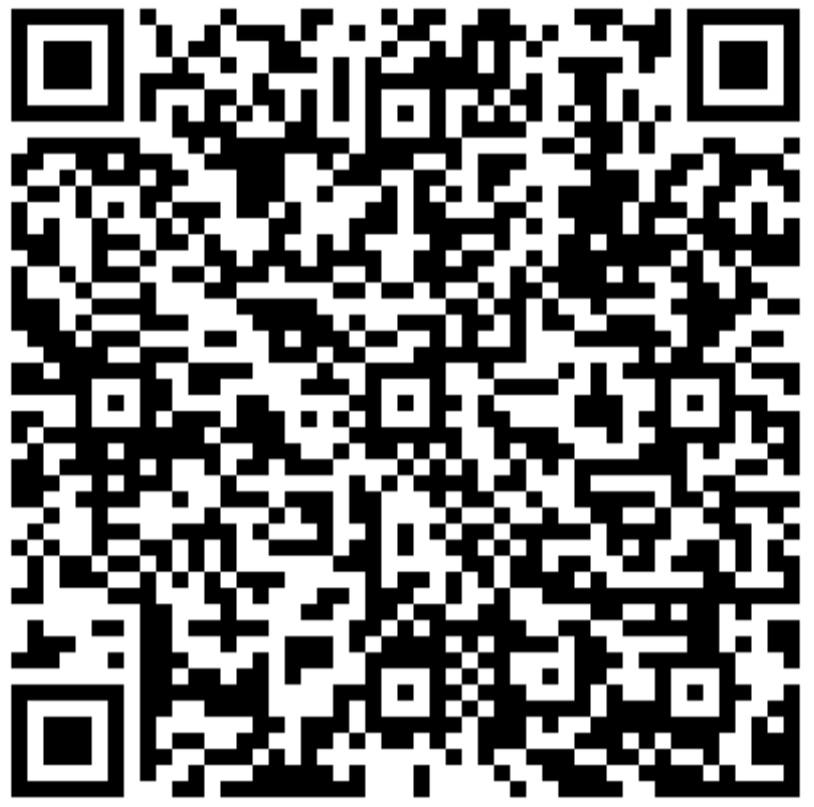 1专业课051572流行音乐演奏2-1(9班)2黄丽媛1-18周  周五7,8周五微信1专业课051572流行音乐演奏2-1(10班)2李世海1-18周  周二中午周二微信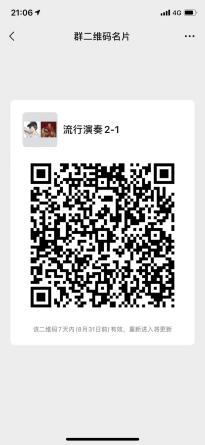 1专业课051572流行音乐演奏2-1(11班)2李世海1-18周  周二7,8周二微信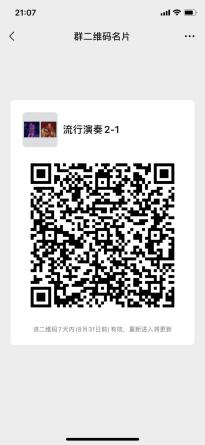 1专业课051572流行音乐演奏2-1(12班)2李世海1-18周  周二11,12周二微信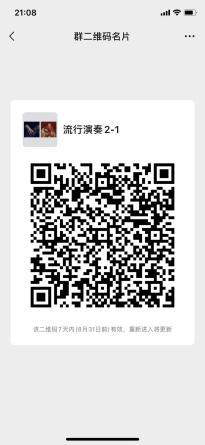 1专业课051572流行音乐演奏2-1(13班)2刘硕秋1-18周  周一3,4周一微信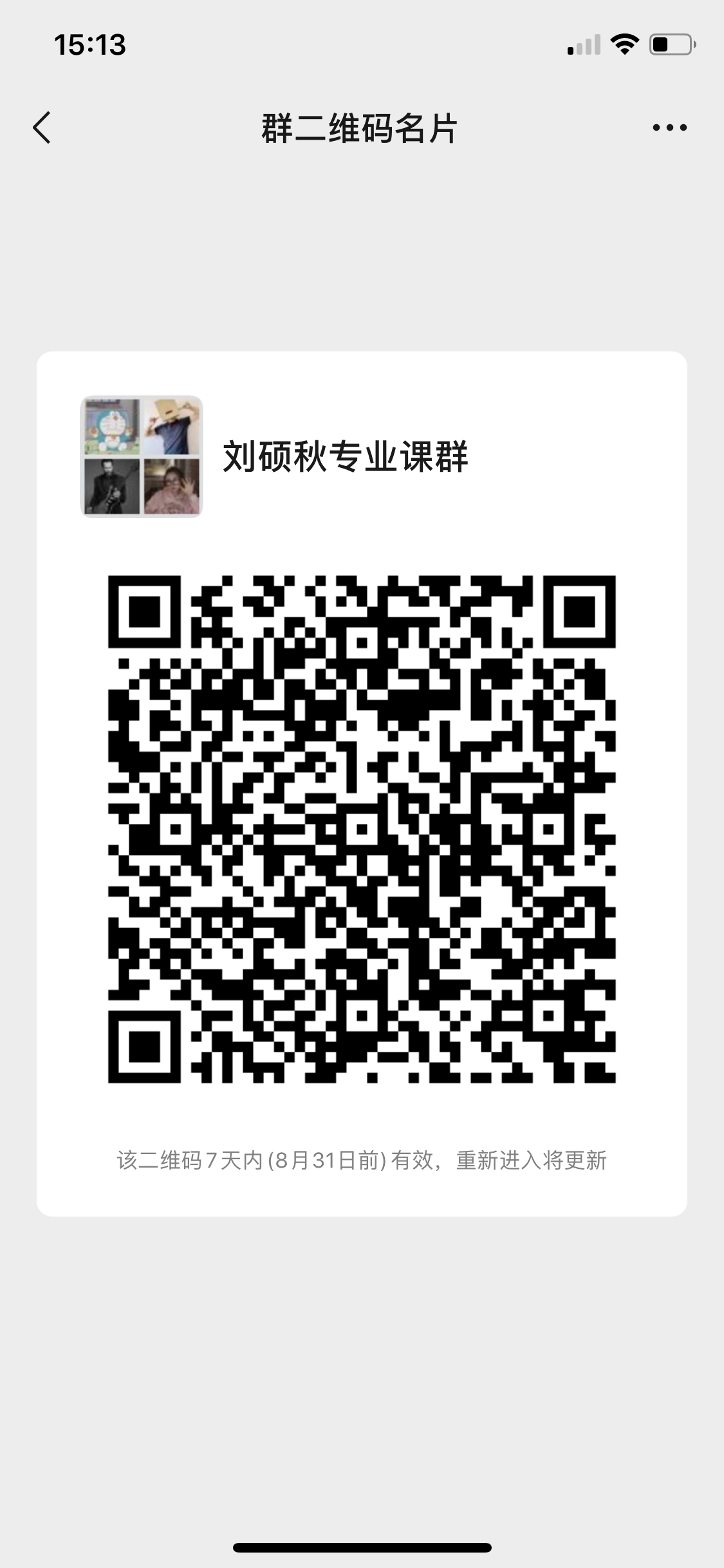 1专业课051572流行音乐演奏2-1(14班)2闵艺1-18周  周一11,12周一微信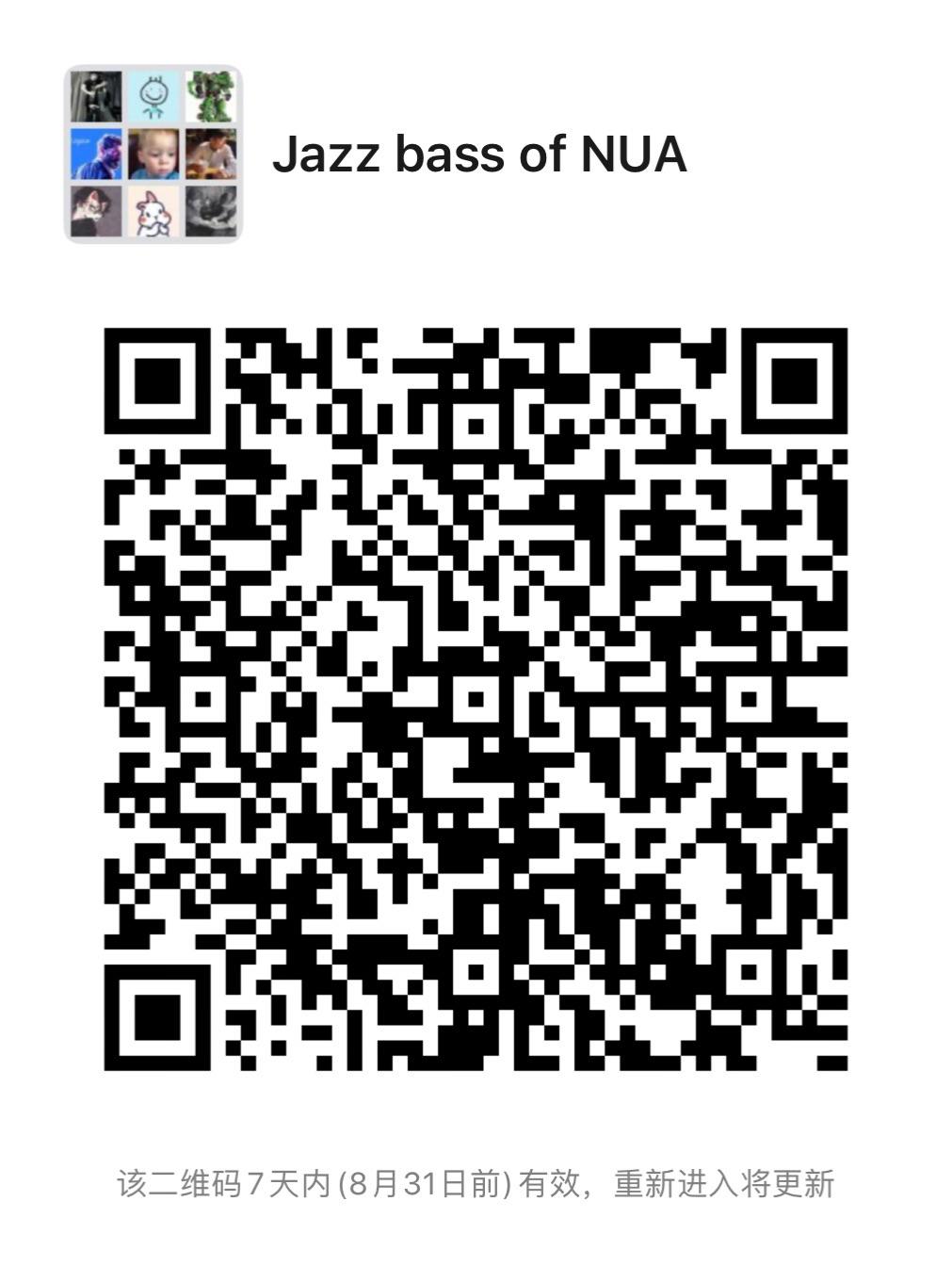 1专业课051572流行音乐演奏2-1(15班)2闵艺1-18周  周三3,4周三微信1专业课051572流行音乐演奏2-1(16班)2闵艺1-18周  周三中午周三微信1专业课051572流行音乐演奏2-1(17班)2瞿奕敏1-18周  周二5,6周二腾讯QQ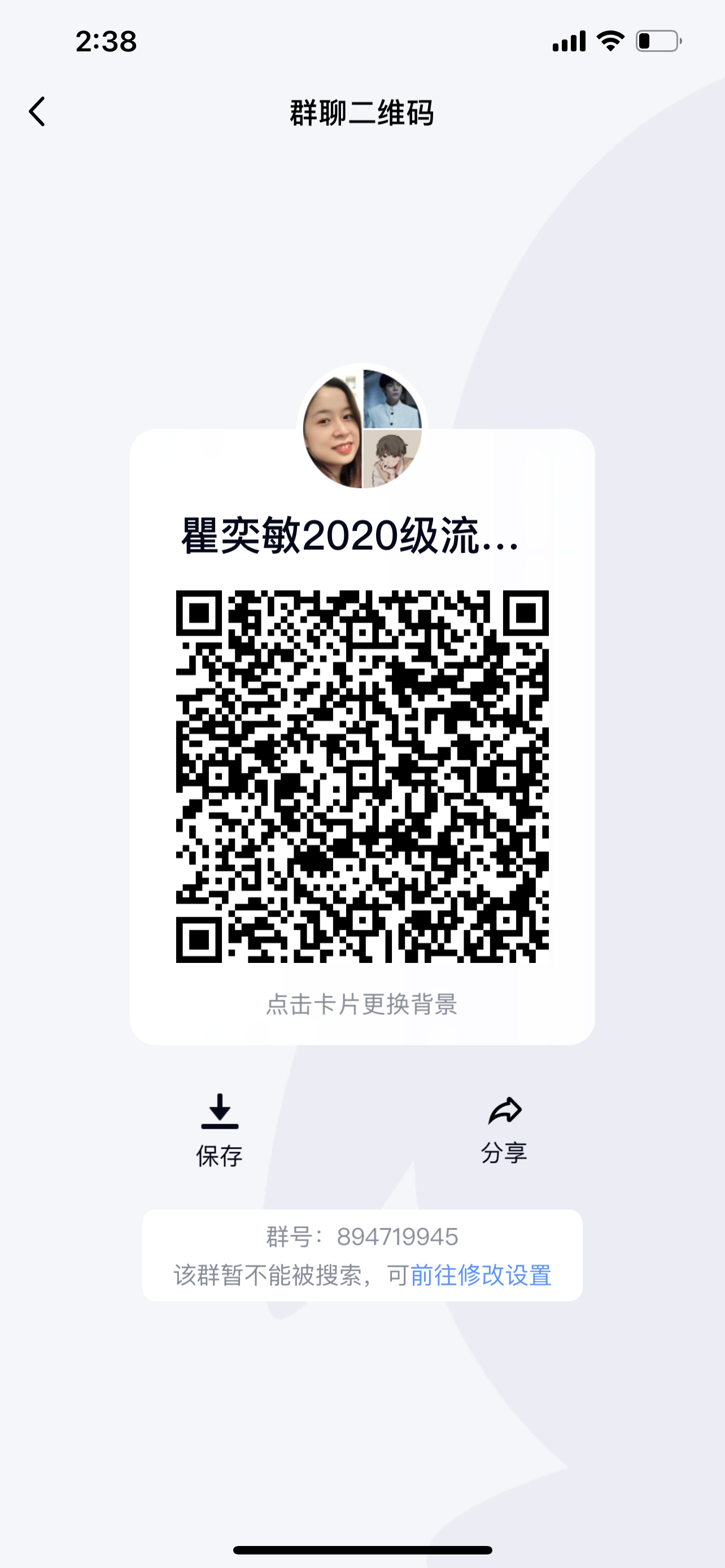 1专业课051572流行音乐演奏2-1(18班)2瞿奕敏1-18周  周三3,4周三腾讯QQ1专业课051572流行音乐演奏2-1(19班)2瞿奕敏1-18周  周三中午周三腾讯QQ1专业课051572流行音乐演奏2-1(20班)2汤之韵1-18周  周二9,10周二腾讯会议8784697981专业课051572流行音乐演奏2-1(21班)2汤之韵1-18周  周二11,12周二腾讯会议8784697981专业课051572流行音乐演奏2-1(22班)2王艺津1-18周  周三3,4周三腾讯会议79667833821专业课051572流行音乐演奏2-1(23班)2王艺津1-18周  周三中午周三腾讯会议79667833821专业课051572流行音乐演奏2-1(26班)2肖骏1-18周  周一11,12周一腾讯QQ群号7948034571专业课051572流行音乐演奏2-1(27班)2薛晓论1-18周  周一11,12周一微信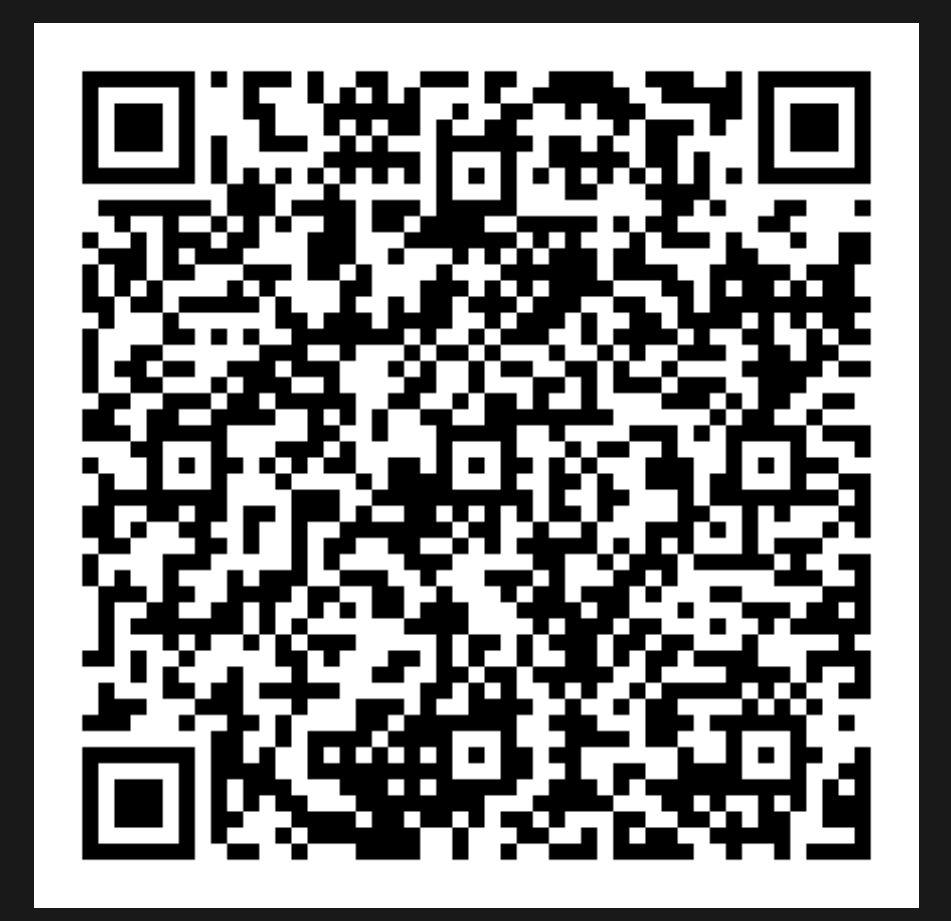 1专业课051572流行音乐演奏2-1(28班)2薛晓论1-18周  周二1,2周二微信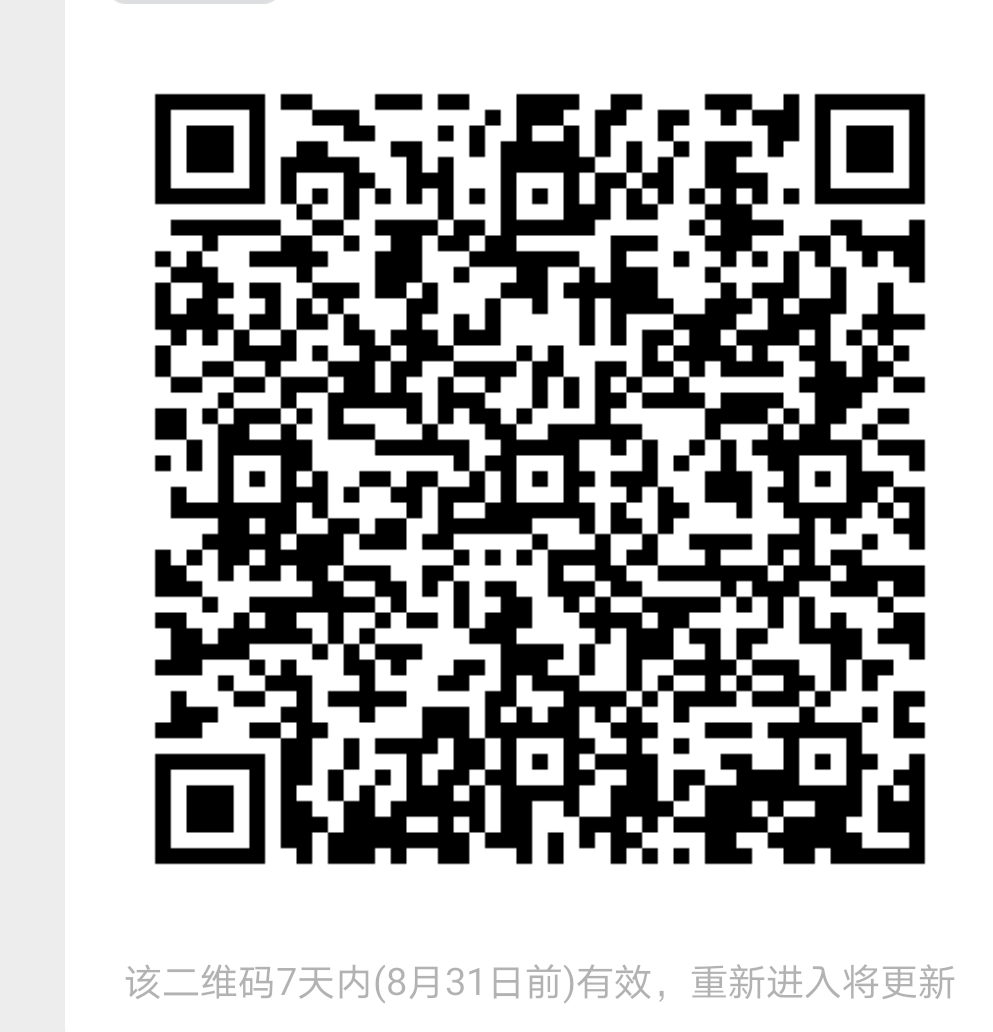 1专业课051572流行音乐演奏2-1(29班)2薛晓论1-18周  周二中午周二微信1专业课051572流行音乐演奏2-1(30班)2杨婷婷1-18周  周二1,2周二微信1专业课051572流行音乐演奏2-1(31班)2杨婷婷1-18周  周二中午周二微信1专业课051572流行音乐演奏2-1(32班)2周门1-18周  周一7,8周一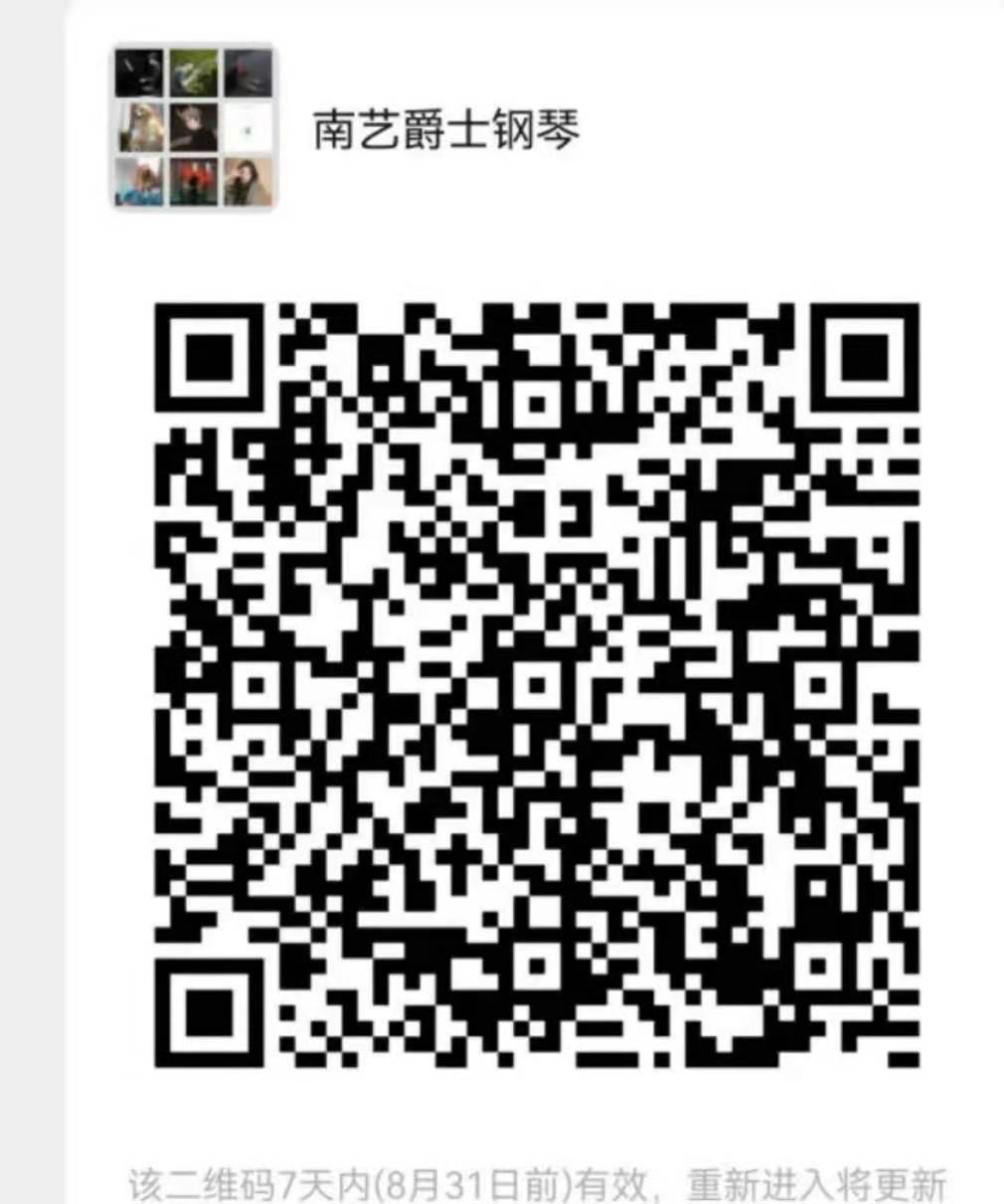 1专业课051572流行音乐演奏2-1(33班)2周门1-18周  周二9,10周二5217044055217044051专业课051572流行音乐演奏2-1(35班)2周门1-18周  周三7,8周三5217044055217044051专业课051574流行音乐演奏3-1(1班)2曹侃1-18周  周一9,10周一腾讯会议5217044055217044051专业课051574流行音乐演奏3-1(2班)2曹侃1-18周  周二7,8周二腾讯会议1专业课051574流行音乐演奏3-1(3班)2高翊钧1-18周  周二3,4周二微信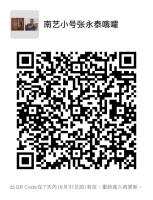 1专业课051574流行音乐演奏3-1(4班)2高翊钧1-18周  周二5,6周二微信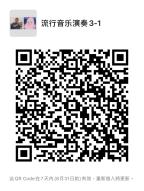 1专业课051574流行音乐演奏3-1(5班)2黄岑1-18周  周四中午周四腾讯会议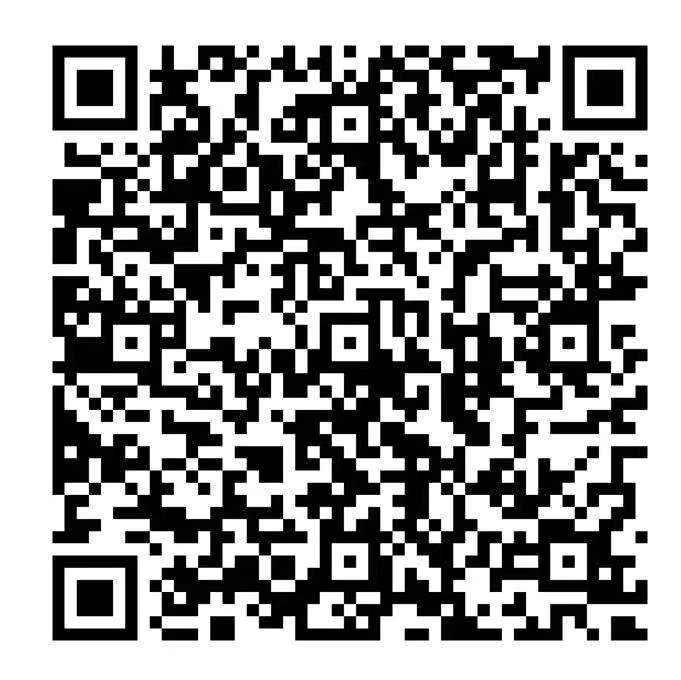 1专业课051574流行音乐演奏3-1(6班)2黄鹤1-18周  周二7,8周二微信1专业课051574流行音乐演奏3-1(7班)2黄鹤1-18周  周二9,10周二微信1专业课051574流行音乐演奏3-1(8班)2黄丽媛1-18周  周四3,4周四微信1专业课051574流行音乐演奏3-1(9班)2黄丽媛1-18周  周四5,6周四微信1专业课051574流行音乐演奏3-1(10班)2黄丽媛1-18周  周五中午周五微信1专业课051574流行音乐演奏3-1(11班)2李世海1-18周  周二5,6周二微信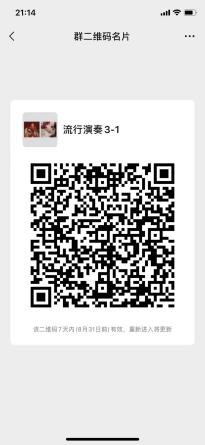 1专业课051574流行音乐演奏3-1(12班)2李世海1-18周  周三3,4周三微信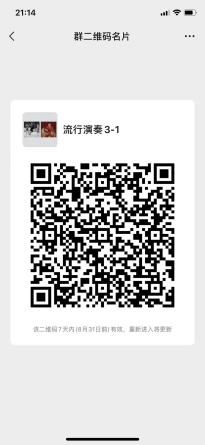 1专业课051574流行音乐演奏3-1(13班)2李世海1-18周  周四3,4周四微信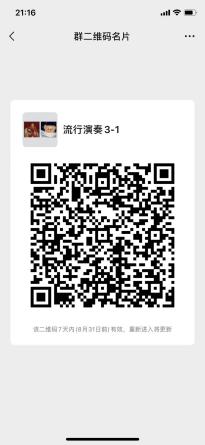 1专业课051574流行音乐演奏3-1(14班)2李世海1-18周  周四中午周四微信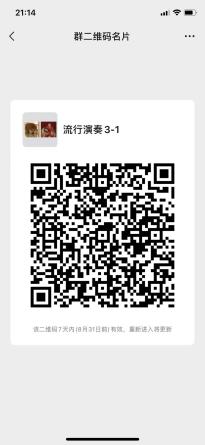 1专业课051574流行音乐演奏3-1(15班)2李世海1-18周  周四7,8周四微信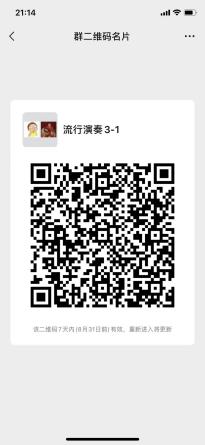 1专业课051574流行音乐演奏3-1(16班)2刘硕秋1-18周  周一中午周一微信1专业课051574流行音乐演奏3-1(17班)2刘硕秋1-18周  周一5,6周一微信1专业课051574流行音乐演奏3-1(18班)2闵艺11-18周  周二7,8周二微信1专业课051574流行音乐演奏3-1(19班)2闵艺11-18周  周二9,10周二微信1专业课051574流行音乐演奏3-1(20班)2瞿奕敏1-18周  周二3,4周二腾讯QQ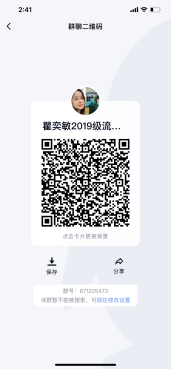 1专业课051574流行音乐演奏3-1(21班)2郗岳1-18周  周三3,4周三微信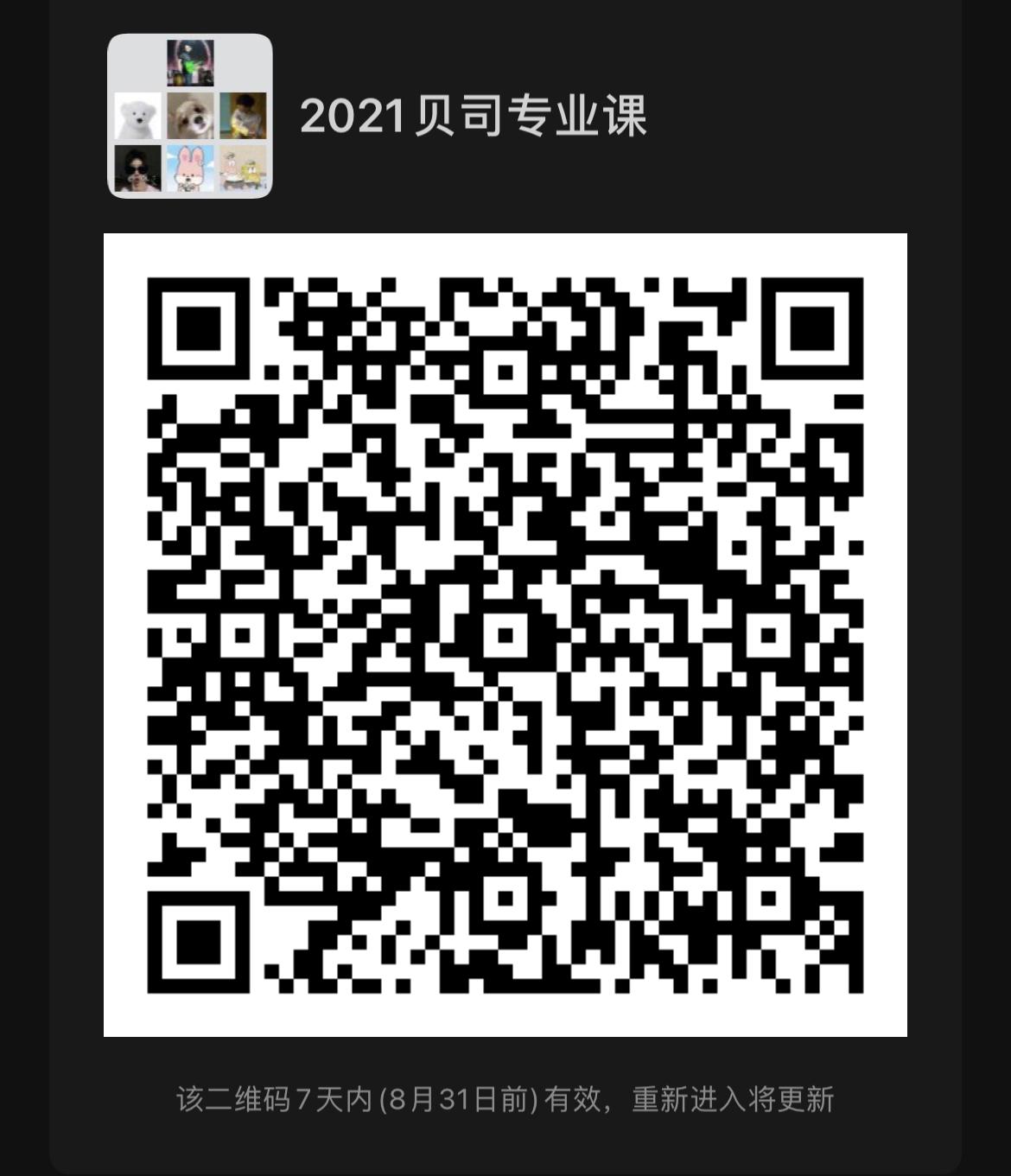 1专业课051574流行音乐演奏3-1(22班)2郗岳1-18周  周三中午周三微信1专业课051574流行音乐演奏3-1(23班)2郗岳1-18周  周四3,4周四微信1专业课051574流行音乐演奏3-1(24班)2郗岳1-18周  周五5,6周五微信1专业课051574流行音乐演奏3-1(25班)2肖骏1-18周  周二9,10周二QQ群号7948034471专业课051574流行音乐演奏3-1(26班)2肖骏1-18周  周二11,12周二QQ群号7948034471专业课051574流行音乐演奏3-1(27班)2薛晓论1-18周  周二5,6周二微信1专业课051574流行音乐演奏3-1(28班)2薛晓论1-18周  周二7,8周二微信1专业课051574流行音乐演奏3-1(29班)2薛晓论1-18周  周三3,4周三微信1专业课051574流行音乐演奏3-1(30班)2杨婷婷1-18周  周二5,6周二微信1专业课051574流行音乐演奏3-1(31班)2周门1-18周  周一3,4周一1专业课051574流行音乐演奏3-1(32班)2周门1-18周  周三9,10周三1专业课051574流行音乐演奏3-1(33班)2周门1-18周  周四3,4周四1专业课051576流行音乐演奏4(1班)2陈喆1-18周  周一中午周一微信1专业课051576流行音乐演奏4(2班)2陈喆1-18周  周一7,8周一微信1专业课051576流行音乐演奏4(3班)2陈喆1-18周  周一9,10周一微信1专业课051576流行音乐演奏4(4班)2高翊钧1-18周  周二中午周二微信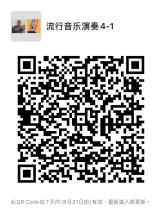 1专业课051576流行音乐演奏4(5班)2黄岑1-18周  周三中午周三腾讯会议1专业课051576流行音乐演奏4(6班)2黄岑1-18周  周五5,6周五腾讯会议1专业课051576流行音乐演奏4(7班)2黄鹤1-18周  周一7,8周一微信1专业课051576流行音乐演奏4(8班)2黄鹤1-18周  周一9,10周一微信1专业课051576流行音乐演奏4(9班)2黄鹤1-18周  周四7,8周四微信1专业课051576流行音乐演奏4(10班)2黄鹤1-18周  周四9,10周四微信1专业课051576流行音乐演奏4(11班)2黄丽媛1-18周  周四中午周四微信1专业课051576流行音乐演奏4(12班)2黄丽媛1-18周  周四7,8周四微信1专业课051576流行音乐演奏4(13班)2黄丽媛1-18周  周四9,10周四微信1专业课051576流行音乐演奏4(14班)2黄丽媛1-18周  周五9,10周五微信1专业课051576流行音乐演奏4(15班)2李世海1-18周  周四5,6周四微信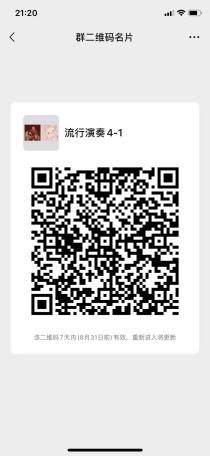 1专业课051576流行音乐演奏4(16班)2李世海1-18周  周四9,10周四微信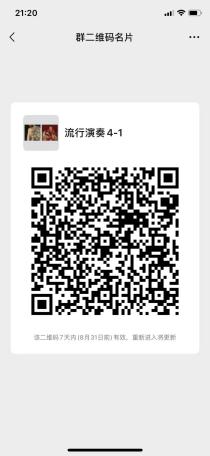 1专业课051576流行音乐演奏4(17班)2李世海1-18周三中午周四微信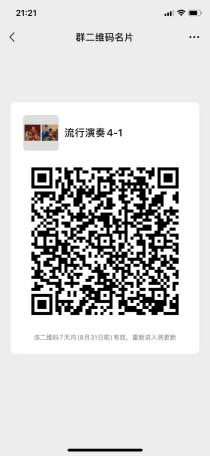 专业课051576流行音乐演奏4(18班)2闵艺11-18周  周二5,6周二微信1专业课051576流行音乐演奏4(19班)2闵艺11-18周  周三7,8周三微信1专业课051576流行音乐演奏4(20班)2闵艺11-18周  周三9,10周三微信1专业课051576流行音乐演奏4(21班)2瞿奕敏1-18周  周二中午周二腾讯QQ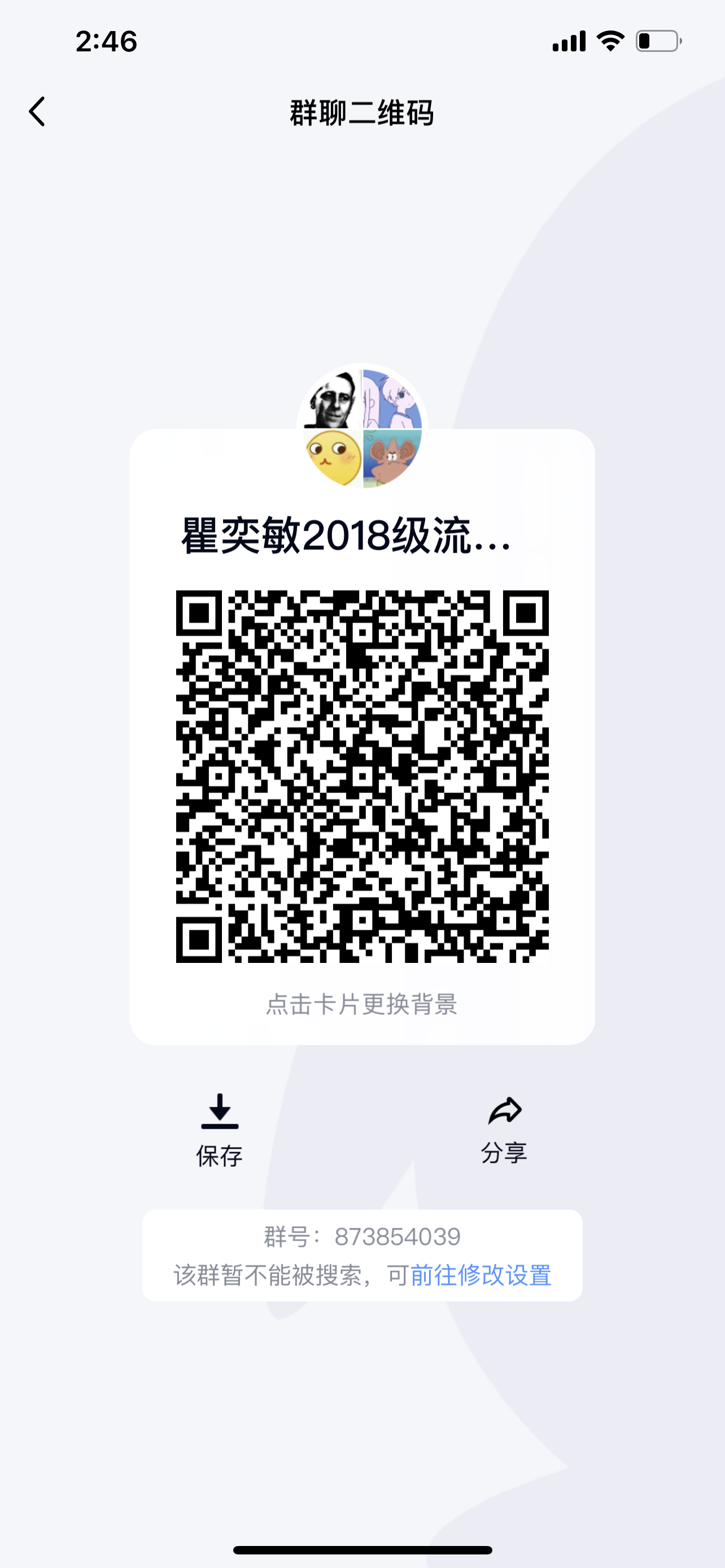 1专业课051576流行音乐演奏4(22班)2瞿奕敏1-18周  周二7,8周二腾讯QQ1专业课051576流行音乐演奏4(23班)2瞿奕敏1-18周  周二11,12周二腾讯QQ1专业课051576流行音乐演奏4(24班)2瞿奕敏1-18周  周三1,2周三腾讯QQ1专业课051576流行音乐演奏4(25班)2郗岳1-18周  周五中午周五微信1专业课051576流行音乐演奏4(27班)2薛晓论1-18周  周一9,10周一微信1专业课051576流行音乐演奏4(28班)2薛晓论1-18周  周三中午周三微信1专业课051576流行音乐演奏4(29班)2杨婷婷1-18周  周二3,4周二微信1专业课051576流行音乐演奏4(30班)2杨婷婷1-18周  周二7,8周二微信1专业课051576流行音乐演奏4(31班)2周门1-18周  周二3,4周二1专业课051576流行音乐演奏4(32班)2周门1-18周  周五5,6周五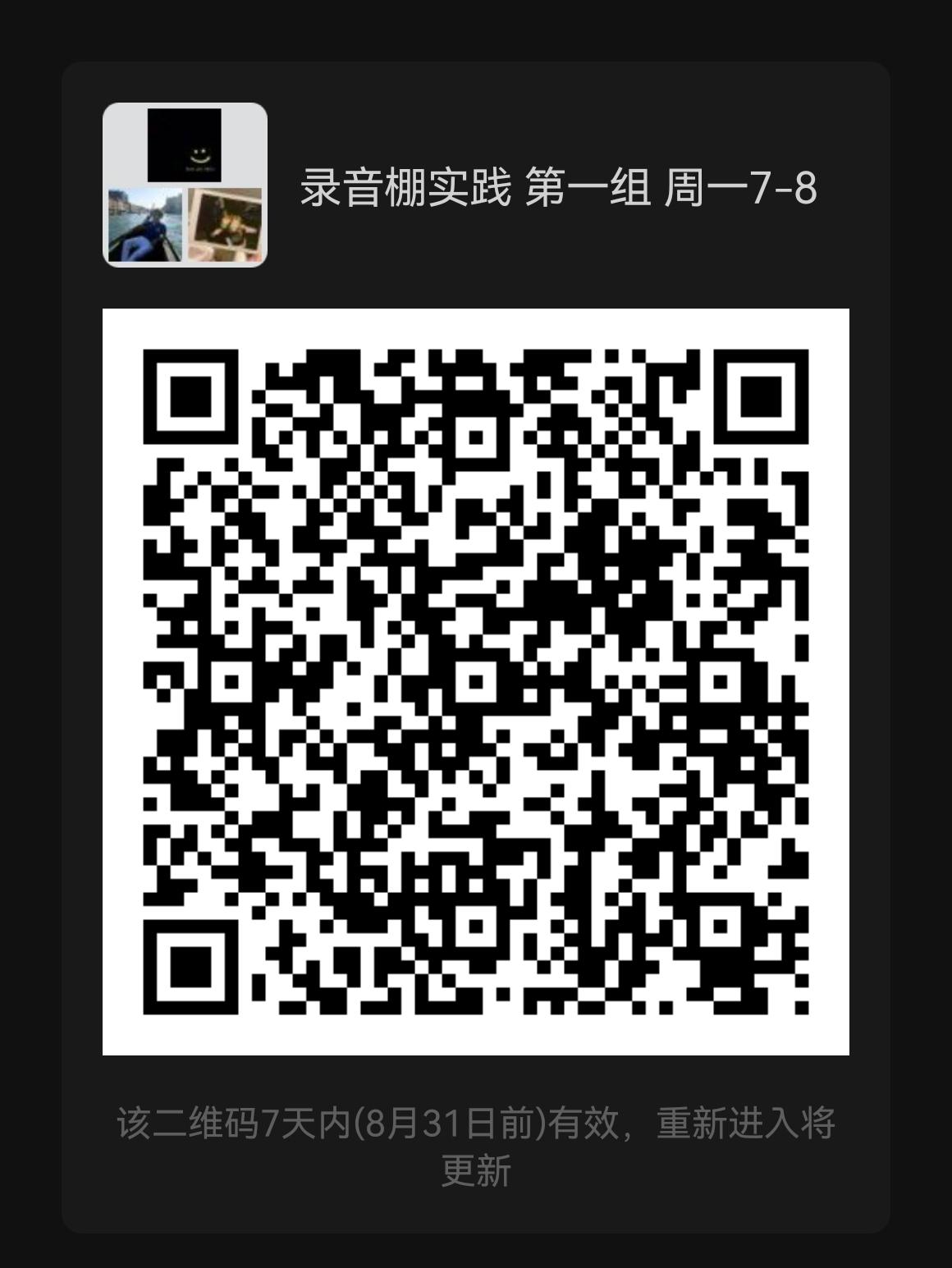 1专业课051576流行音乐演奏4(33班)2周门1-18周  周五9,10周五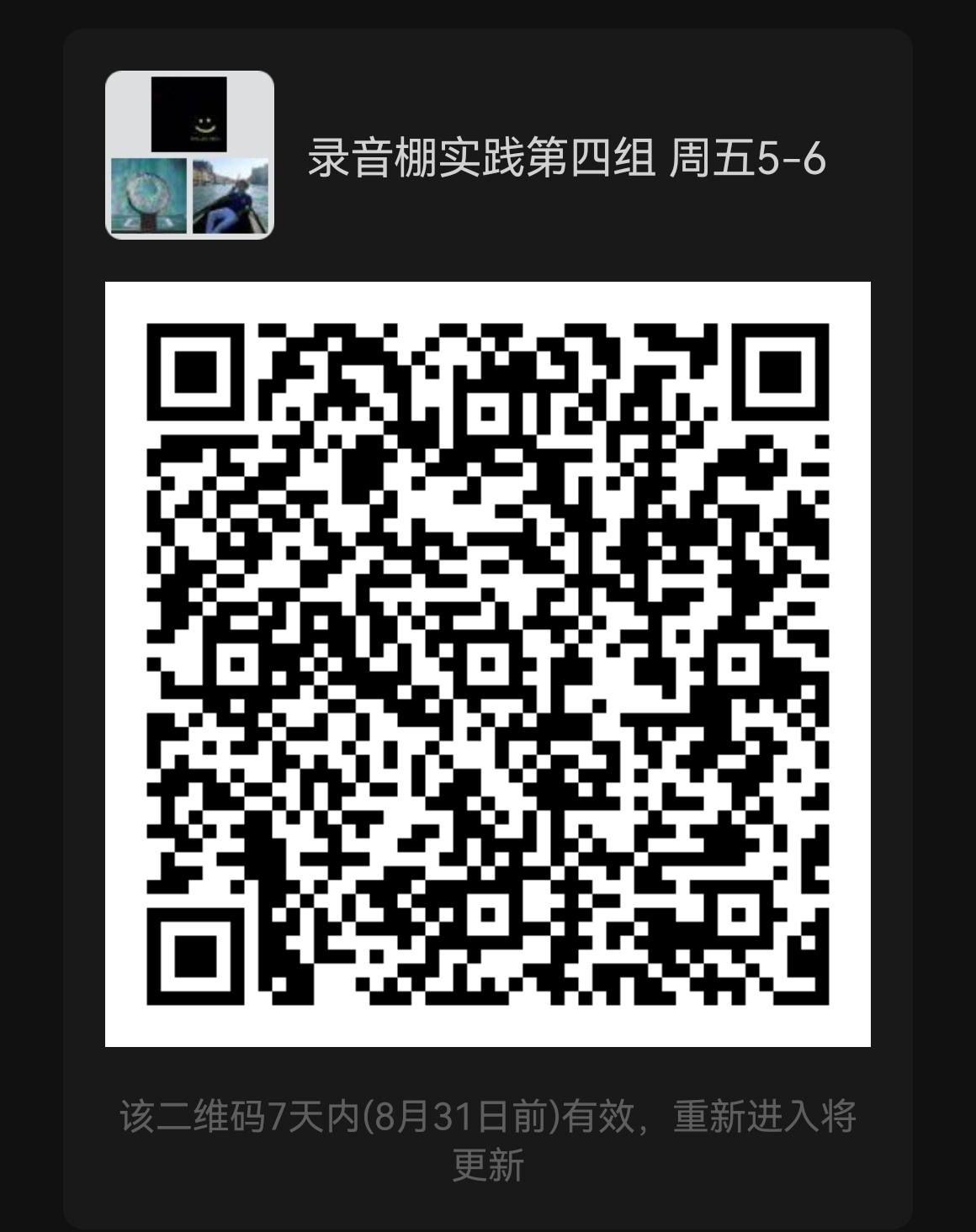 1专业课051302录音技术1(1班)2冯博11-18周  周一7,8周一微信5专业课051302录音技术1(3班)2冯博11-18周  周五5,6周五微信7专业课051302录音技术1(4班)2冯博11-18周  周四5,6周四微信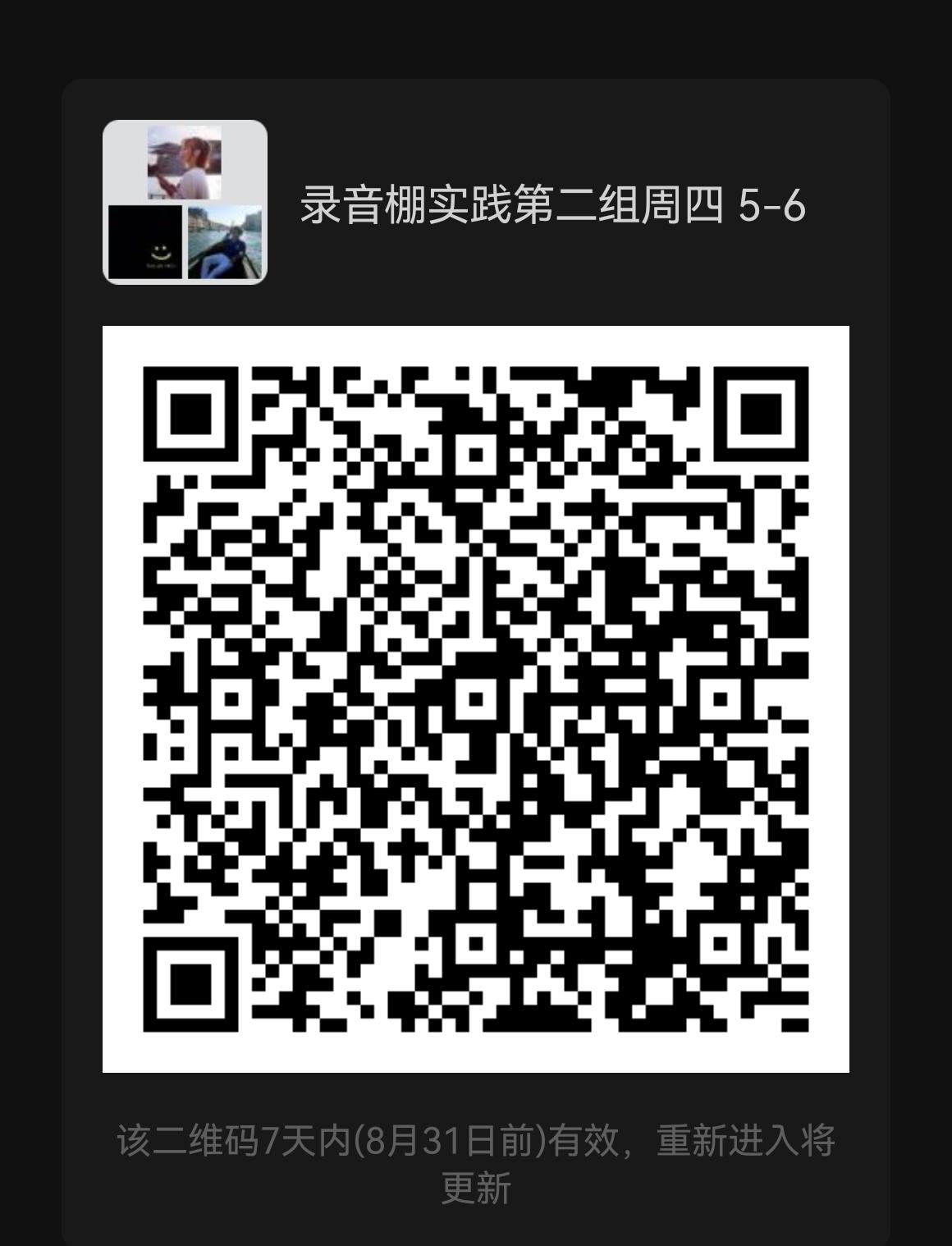 4专业课051302录音技术1(5班)2冯博11-18周  周四7,8周四微信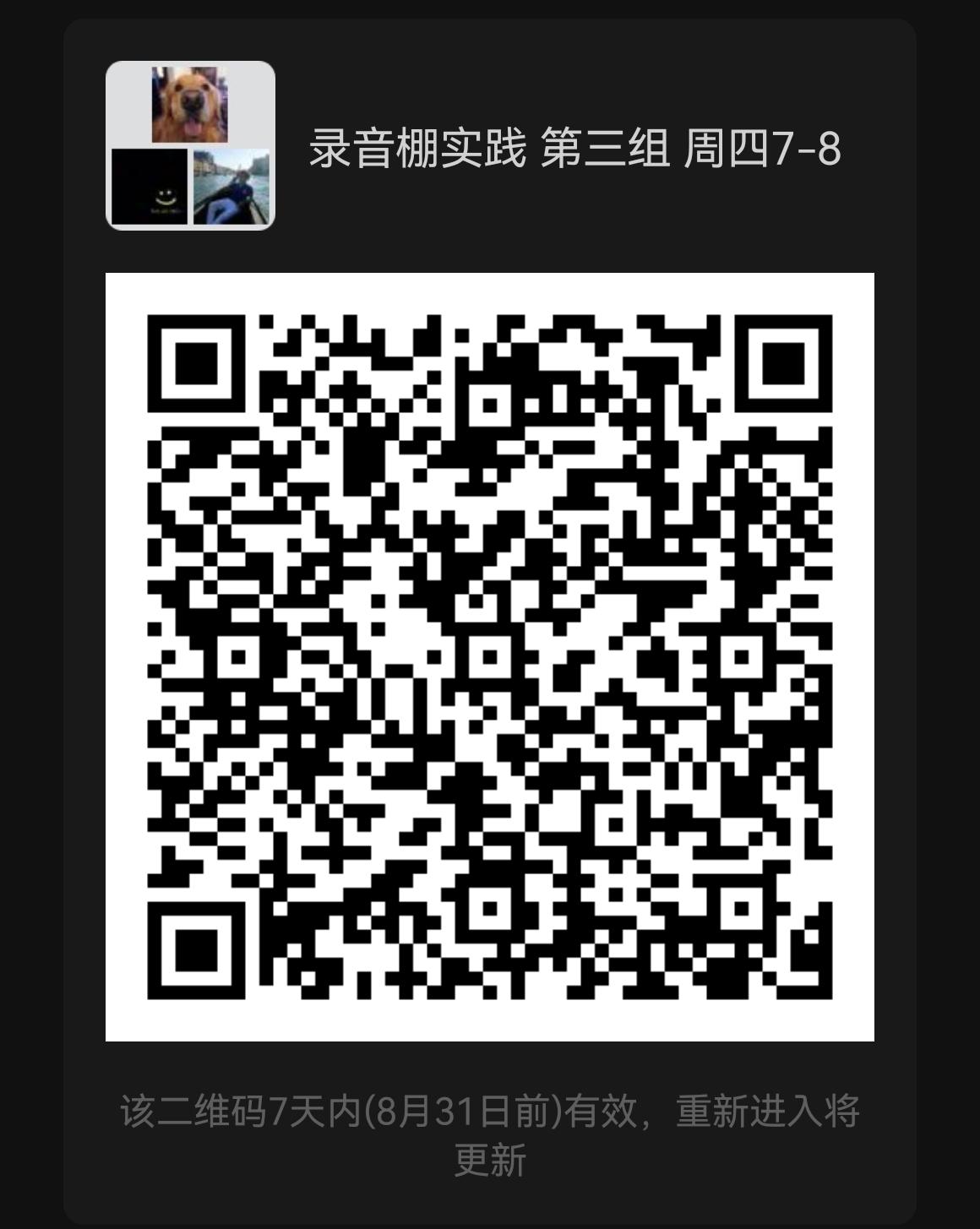 4专业课051304录音棚实践1(1班)2冯博1-18周  周一7,8周一微信8专业课051304录音棚实践1(2班)2冯博1-18周  周四5,6周四微信8专业课051304录音棚实践1(3班)2冯博1-18周  周四7,8周四微信8专业课051304录音棚实践1(4班)2冯博1-18周  周五5,6周五微信9专业课051228市场营销1(1班)2黄德俊1-18周  周二5,6周二学习通57979871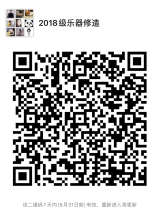 30专业课051006视唱练耳2-1(1班)2徐欣熠1-18周  周一5,6周一腾讯QQ86884867517专业课051006视唱练耳2-1(2班)2徐欣熠1-18周  周一7,8周一腾讯QQ68672544118专业课051006视唱练耳2-1(3班)2任薇1-18周  周二1,2周二腾讯QQ70897910810专业课051006视唱练耳2-1(4班)2钱琨1-18周  周二3,4周二腾讯QQ25735932218专业课051006视唱练耳2-1(5班)2杜卉1-18周  周三5,6周三腾讯QQ109531341618专业课051264视听语言(1班)2杨骥1-18周  周三5,6,7,8周三腾讯QQ83897424231专业课051519数字音频制作1(1班)2冯博1-18周  周五7,8周五腾讯QQ105023966431专业课051617舞台效果设计-2(1班)2冯博1-18周  周二9,10周二腾讯QQ66209895613专业课051614虚拟空间表现1(1班)2周琪1-18周  周三3,4周三腾讯QQ63206083325专业课051106演唱组合-1(1班)2钱琨1-18周  周三3,4周三腾讯QQ29670207333专业课051108演唱组合-3(1班)2钱琨1-18周  周三中午周三腾讯QQ77545398313专业课051525艺术学基础知识(1班)2颜廷学1-18周  周二9,10周二腾讯QQ816196424121专业课051159音乐编导1(1班)2叶青1-18周  周一3,4周一腾讯QQ73526928531专业课051338音乐传播调研1(1班)2黄德俊1-18周  周二3,4周二学习通3464619210499005132专业课051517音乐创作基础1(1班)2杜卉1-18周  周三中午周三腾讯QQ80589349231专业课051640音乐创作文献导读与文论写作(1班)2章崇彬1-9周  周二中午,5,6周二腾讯QQ8专业课051607音乐混音技术(1班)2冯博1-18周  周一5,6周一微信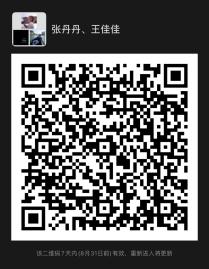 5专业课051549音乐录影(MV)与赏析1(1班)2郝巍1-18周  周四5,6周四微信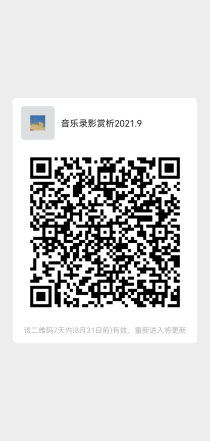 120专业课051229音乐评论与写作(1班)2冯玲1-18周  周二5,6周二腾讯QQ76810414230专业课051613音乐市场营销(1班)2黄德俊1-18周  周一5,6周一学习通57440454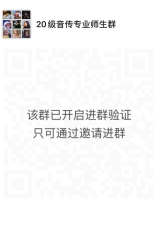 31专业课051521音效设计1(1班)2叶青1-18周  周一1,2周一腾讯QQ18742721626专业课051545专题实践1(1班)2滕梦天1-18周  周一9,10周一微信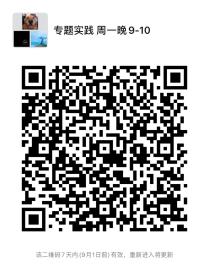 17专业课051545专题实践1(2班)2刘硕秋1-18周  周一9,10周一微信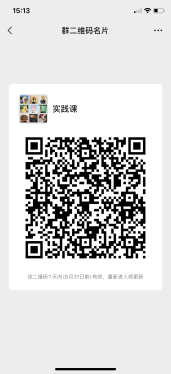 18专业课051545专题实践1(3班)2冯玲1-18周  周二中午周二腾讯QQ1850409779专业课051545专题实践1(4班)2g jie yue叶青1-18周  周一中午周一微信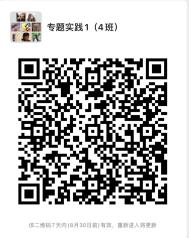 7专业课051545专题实践1(5班)2周琪1-18周  周四中午周四腾讯QQ99392760312专业课051545专题实践1(6班)2秦越1-18周  周四7,8周四腾讯QQ9333254277专业课051545专题实践1(7班)2邱晶晶1-18周  周四9,10周四微信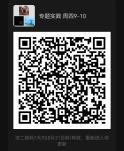 16专业课051545专题实践1(8班)2郗岳1-18周  周四9,10周四微信17专业课051170作品分析1(1班)2闵艺1-18周  周三1,2周三腾讯QQ94658794536专业课051171作品分析2(1班)2任薇1-18周  周二3,4周二腾讯QQ8920402708